О создании межведомственной комиссии В целях предотвращения опасности для жизни и здоровья человека по причине аварийного состояния жилых помещений на территории Большешигаевского сельского поселения Мариинско-Посадского района Чувашской Республики постановляю:1.Создать межведомственную комиссию по обследованию жилых помещений по заявлению граждан, проживающих на территории Большешигаевского сельского поселения Мариинско-Посадского района Чувашской Республики в следующем составе:- Иванов В.В. – глава Большешигаевского сельского поселения – председатель комиссии;-Матвеева А.Г. – и.о.главного специалиста – эксперта отдела градостроительства и общественной инфраструктуры администрации Мариинско-Посадского района Чувашской Республики – заместитель председателя комиссии (по согласованию);- Кузьмин Д.Б. – государственный инспектор Приволжского Управления Ростехнадзора (по согласованию);-Сапожников А.В. – начальник ОНД и ПР по Мариинско-Посадскому району УНД и ПР ГУ МЧС России по Чувашской Республике (по согласованию);- Михайлова Л.Н. – ведущий специалист – эксперт администрации Большешигаевского сельского поселения – секретарь комиссии.2. Признать утратившим силу постановление администрации Большешигаевского сельского поселения № 95 от 04.12.2019. Глава Большешигаевского сельского поселения 			В.В.ИвановО внесении изменений в постановлениеадминистрации Большешигаевского сельского поселения от 24.05.2018 г. № 40 «Об утверждении Положения о Совете по профилактике правонарушений Большешигаевского сельского поселения Мариинско-Посадскогорайона Чувашской Республики» В соответствии с Законом Чувашской Республики от 22 февраля 2017 года № 5 «О профилактике правонарушений в Чувашской Республике», в целях обеспечения согласованной деятельности по профилактике правонарушений по месту жительства граждан, соблюдения правил благоустройства территорий населенных пунктов Большешигаевского сельского поселения Мариинско-Посадского района Чувашской Республики, администрация Большешигаевского сельского поселения Мариинско-Посадского района Чувашской Республики п о с т а н о в л я е т:1.Внести в постановление администрации Большешигаевского сельского поселения от 24.05.2018г. № 40 «Об утверждении Положения о Совете по профилактике правонарушений Большешигаевского сельского поселения Мариинско-Посадскогорайона Чувашской Республики» следующие изменения:Приложение № 2 «Состав Совета по профилактике правонарушений Большешигаевского сельского поселения Мариинско-Посадского района Чувашской Республики» внести следующие изменения согласно приложению №1 к настоящему постановлению. Признать утратившим силу постановление администрации Большешигаевского сельского поселения от 04.12.2019 № 96 «О внесении изменений в постановление администрации Большешигаевского сельского поселения от 24.05.2018 № 40 «Об утверждении Положения о Совете по профилактике правонарушений Большешигаевского сельского поселения Мариинско-Посадского района Чувашской Республики». 3. Настоящее постановление вступает в силу после его официального опубликования в печатном средстве массовой информации "Посадский вестник". Глава Большешигаевского сельского поселения		 В.В.Иванов Приложение № 1 Утвержденпостановлением администрации  Большешигаевского сельского поселенияМариинско-Посадского района Чувашской Республикиот «22» октября 2020 г. № 61Приложение № 2 Утвержденпостановлением администрации Большешигаевского сельского поселенияМариинско-Посадского района Чувашской Республикиот 24.05.2018 г. № 40 Состав Совета по профилактике правонарушений на территорииБольшешигаевского сельского поселения Мариинско-Посадского районаЧувашской РеспубликиОб утверждении Порядка создания и ведения аккаунтов администрации Мариинско-Посадского района в социальных сетяхВ целях совершенствования взаимодействия органов местного самоуправления Мариинско-Посадского района с населением и организации работы в информационно-телекоммуникационной сети «Интернет» и обеспечения открытости муниципального управления, администрация Мариинско-Посадского района Чувашской Республикип о с т а н о в л я е т:1. Утвердить прилагаемый Порядок создания и ведения аккаунтов администрации Мариинско- Посадского района Чувашской Республики в социальных сетях.Контроль за исполнением настоящего постановления возложить на управляющего делами – начальника отдела организационной работы администрации Мариинско-Посадского района Веденееву М.М.Глава администрации  Мариинско- Посадского района 			В.Н. МустаевУтвержденПостановлением администрации Мариинско- Посадского района Чувашской Республикиот 16.10.2020 № 687 П О Р Я Д О Ксоздания и ведения аккаунтов администрации Мариинско-Посадского района Чувашской Республики в социальных сетяхI. Общие положения1.1. Настоящий Порядок определяет правила создания и ведения аккаунтов администрации Мариинско-Посадского района Чувашской Республики в социальных сетях «Одноклассники», «ВКонтакте», «Facebook» и «Instagram» (далее также соответственно – аккаунты, социальная сеть).1.2. Отдел информатизации администрации Мариинско- Посадского района Чувашской Республики осуществляет создание и ведение аккаунтов администрации Мариинско-Посадского района Чувашской Республики в социальных сетях на основании контент-плана.1.3. Реестр аккаунтов в социальных сетях подлежит размещению на Портале органов власти Чувашской Республики в информационно-телекоммуникационной сети «Интернет».II. Организация наполнения аккаунтов2.1. В аккаунтах администрации Мариинско-Посадского района Чувашской Республики рекомендуется размещать в течение недели не менее 10 публикаций, содержащих информацию о деятельности главы администрации Мариинско-Посадского района Чувашской Республики или другую общественно значимую информацию.2.2. При ведении аккаунтов используются тексты, фотографии, инфографика, карточки, анимация, видео, трансляции прямых эфиров, опросы, конкурсы, акции, иные материалы и форматы с учетом специфики каждой социальной сети в соответствии с законодательством Российской Федерации.2.3. Аккаунты должны иметь текстовое описание и дизайнерское оформление. При ведении аккаунтов рекомендуется применять также новые возможности социальных сетей (приложения, виджеты, динамичные обложки).2.4. При создании текстов необходимо использовать стиль, характерный для общения в социальных сетях (разговорный). Не рекомендуется публиковать информацию в формате пресс-релизов, использовать канцеляризмы.2.5. Отдел информатизации администрации Мариинско-Посадского района Чувашской Республики проводит модерацию комментариев и сообщений пользователей в аккаунтах администрации Мариинско-Посадского района Чувашской Республики. Удалению подлежат комментарии и сообщения пользователей, содержащие спам-рассылки, оскорбления и нецензурные выражения. Управляющий делами - начальник 
отдела организационной работы Веденеева М.М.Начальник отдела юридической службы Цветкова О.В.Начальник отдела информатизации Иванов А.П.Об итогах исполнения бюджета Аксаринского сельского поселения Мариинско-Посадского района Чувашской Республики за 9 месяцев 2020 годаРуководствуясь статьей 264.2 Бюджетного кодекса Российской Федерации и статьей 60 Положения о регулировании бюджетных правоотношений в Аксаринском сельском поселении Мариинско-Посадского района Чувашской Республики, утвержденного решением Собрания депутатов Аксаринского сельского поселения Мариинско-Посадского района Чувашской Республики от 18.12.2013 № 58/1 «Об утверждении Положения о регулировании бюджетных правоотношений в Аксаринском сельском поселении Мариинско-Посадского района Чувашской Республики» администрация Аксаринского сельского поселения постановляет:1. Утвердить прилагаемый отчет об исполнении бюджета Аксаринского сельского поселения Мариинско-Посадского района Чувашской Республики за 9 месяцев 2020 года (далее-отчёт).2. Направить вышеуказанный отчёт Аксаринского сельского поселения Мариинско-Посадского района Чувашской Республики Собранию депутатов Аксаринского сельского поселения Мариинско-Посадского района Чувашской Республики. О проведении аукциона на право заключения договоров аренды недвижимого имущества, находящегося в муниципальной собственности Шоршелского сельского поселения Мариинско-Посадского района Чувашской Республики»В соответствии со статьями Федеральным законом от 21.12.2001г. №178-ФЗ «О приватизации государственного и муниципального имущества», отчета об определении рыночной стоимости годовой арендной платы права пользования недвижимым имуществом № 136/2020 и №137/2020 от 23.07.2020г., Устава Шоршелского сельского поселения Мариинско-Посадского района Чувашской Республики; п о с т а н о в л я е т: 2. Согласно отчету об определении рыночной стоимости годовой арендной платы права пользования недвижимым имуществом № 136/2020 и №137/2020 от 23.07.2020г., начальная стоимость недвижимого имущества по лоту № 1 составляет 40 933 (Сорок тысяч девятьсот тридцать три) рубля 12 копеек, по лоту № 2 составляет 35 106 (Тридцать пять тысяч сто шесть) рублей 64 копейки, по лоту № 3 составляет 44 879 (Сорок четыре тысячи восемьсот семьдесят девять) рублей 08 копеек.  3. Установить: шаг аукциона- 5% от начальной цены арендной платы недвижимого имущества по лоту № 1 в сумме 2 046 (Две тысячи сорок шесть) рублей 66 копеек, задаток в размере 20% от начальной цены недвижимого имущества 8 186 (Восемь тысяч сто восемьдесят шесть) рублей 62 копейки; № 2 в сумме 1 755 (Одна тысяча семьсот пятьдесят пять) рублей 33 копейки, задаток в сумме 7 021 (Семь тысяч двадцать один) рубль 33 копеек; № 3 в сумме 2 243 (Две тысячи двести сорок три) рубля 95 копейки, задаток 8 975 (Восемь тысяч девятьсот семьдесят пять) рублей 82 копейки. 4. Победителем аукциона признается участник аукциона, предложивший наибольшую цену.  4.1. В срок не менее десяти дней со дня размещения на официальном сайте протокола аукциона с победителем аукциона заключить договор аренды недвижимого имущество. 4.2. Организатором торгов определить администрацию Шоршелского сельского поселения Мариинско-Посадского района Чувашской Республики. 5. Опубликовать информационное сообщение о проведении открытого аукциона на право заключения договоров аренды недвижимого имущества в муниципальной газете «Посадский вестник», разместить на официальном сайте администрации Шоршелского сельского поселения Мариинско-Посадского района Чувашской Республики и на официальном сайте Российской Федерации в информационно-телекоммуникационной сети «Интернет» для размещения информации о проведении торгов, определенном Правительством Российской Федерации www.torgi.gov.ru.Глава Шоршелского сельского поселения 			М.Ю. ЖуравлёвОб итогах исполнения бюджета Бичуринского сельского поселенияМариинско-Посадского района Чувашской Республики за 9 месяцев 2020 годаРуководствуясь статьей 264.2 Бюджетного кодекса Российской Федерации и статьей 60 Положения о регулировании бюджетных правоотношений в Бичуринском сельском поселении Мариинско-Посадского района Чувашской Республики, утвержденного решением Собрания депутатов Бичуринского сельского поселения Мариинско-Посадского района Чувашской Республики от 25.12.2013 года № С-47/2 «Об утверждении Положения о регулировании бюджетных правоотношений в Бичуринском сельском поселении Мариинско-Посадского района Чувашской Республики» администрация Бичуринского сельского поселенияп о с т а н о в л я е т:Утвердить прилагаемый отчет об исполнении бюджета Бичуринского сельского поселения Мариинско-Посадского района Чувашской Республики за 9 месяцев 2020 года (далее-отчёт). 2. Направить вышеуказанный отчёт Бичуринского сельского поселения Мариинско-Посадского района Чувашской Республики Собранию депутатов Бичуринского сельского поселения Мариинско-Посадского района Чувашской Республики. Глава Бичуринского сельского поселения			 С.М.Назаров О назначении главы Сутчевского сельского поселения Мариинско-Посадского района Чувашской РеспубликиВ соответствии с Федеральным законом от 06 октября 2003 г. № 131-ФЗ «Об общих принципах организации местного самоуправления в Российской Федерации», Законами Чувашской Республики от 18 октября 2004 года № 19 «Об организации местного самоуправления в Чувашской Республике», Уставом Сутчевского сельского поселения Мариинско-Посадского района, Порядком проведения конкурса по отбору кандидатур на должность главы Сутчевского сельского поселения Мариинско-Посадского района Чувашской Республики, утвержденного решением Собрания депутатов Сутчевского сельского поселения Мариинско-Посадского района Чувашской Республики от 28 августа 2015 года № С-68-3 (с внесенными изменениями от 09.07.2018 № С-11/1),Собрание депутатов Сутчевское сельского поселения Мариинско-Посадского района РЕШИЛО:1. Назначить Емельянову Светлану Юрьевну главой Сутчевского сельского поселения Мариинско-Посадского района Чувашской Республики с 22 октября 2020 года на срок до дня окончания полномочий Собрания депутатов Сутчевского сельского поселения Мариинско-Посадского района четвертого созыва, но не менее чем на 2 года.2. Настоящее решение вступает в силу со дня его подписания.3. Настоящее решение опубликовать в муниципальной газете «Посадский Вестник».Председатель Собрания депутатов Сутчевского сельского поселения 		Е.М. Федоров  О назначении главы Кугеевского сельского поселения Мариинско-Посадского района Чувашской РеспубликиВ соответствии с Федеральным законом от 06 октября 2003 г. № 131-ФЗ «Об общих принципах организации местного самоуправления в Российской Федерации», Законами Чувашской Республики от 18 октября 2004 года № 19 «Об организации местного самоуправления в Чувашской Республике», Уставом Кугеевского сельского поселения Мариинско-Посадского района, Порядком проведения конкурса по отбору кандидатур на должность главы Кугеевского сельского поселения Мариинско-Посадского района Чувашской Республики, утвержденного решением Собрания депутатов Кугеевского сельского поселения Мариинско-Посадского района Чувашской Республики от 31августа 2015 года № 69-1, Собрание депутатов Кугеевского сельского поселения Мариинско-Посадского района РЕШИЛО:1. Назначить Мельникову Марию Викентьевну главой Кугеевского сельского поселения Мариинско-Посадского района Чувашской Республики с 20 октября 2020 года на срок до дня окончания полномочий Собрания депутатов Кугеевского сельского поселения Мариинско-Посадского района четвертого созыва, но не менее чем на 2 года.2. Настоящее решение вступает в силу со дня его подписания.3. Настоящее решение опубликовать в муниципальной газете «Посадский Вестник».Председатель Собрания депутатовКугеевского сельского поселения Мариинско-Посадского районаЧувашской Республики 		Н.А.ТитоваОб итогах исполнения бюджета Кугеевского сельского поселенияМариинско-Посадского района Чувашской Республики за 9 месяцев 2020 годаРуководствуясь статьей 264.2 Бюджетного кодекса Российской Федерации и статьей 60 Положения о регулировании бюджетных правоотношений в Кугеевском сельском поселении Мариинско-Посадского района Чувашской Республики, утвержденного решением Собрания депутатов Кугеевского сельского поселения Мариинско-Посадского района Чувашской Республики от 13.12.2013 № 51-1 администрация Кугеевского сельского поселения постановляет:Утвердить прилагаемый отчет об исполнении бюджета Кугеевского сельского поселения Мариинско-Посадского района Чувашской Республики за 9 месяцев 2020 года (далее-отчёт). 2. Направить вышеуказанный отчёт Кугеевского сельского поселения Мариинско-Посадского района Чувашской Республики Собранию депутатов Кугеевского сельского поселения Мариинско-Посадского района Чувашской Республики. Глава Кугеевскогосельского поселения 			М.В.Мельникова Об итогах исполнения бюджета Октябрьского сельского поселенияМариинско-Посадского района Чувашской Республики за 9 месяцев 2020 годаРуководствуясь статьей 264.2 Бюджетного кодекса Российской Федерации и статьей 60 Положения о регулировании бюджетных правоотношений в Октябрьском сельском поселении Мариинско-Посадского района Чувашской Республики, утвержденного решением Собрания депутатов Октябрьского сельского поселения Мариинско-Посадского района Чувашской Республики от 24.12.2013 № С-49/1 администрация Октябрьского сельского поселения п о с т а н о в л я е т:Утвердить прилагаемый отчет об исполнении бюджета Октябрьского сельского поселения Мариинско-Посадского района Чувашской Республики за 9 месяцев 2020 года (далее - отчёт). 2. Направить вышеуказанный отчёт Октябрьского сельского поселения Мариинско-Посадского района Чувашской Республики Собранию депутатов Октябрьского сельского поселения Мариинско-Посадского района Чувашской Республики. Глава Октябрьского сельского поселения 		В.Ф.Кураков О назначении главы Октябрьского сельского поселения Мариинско-Посадского района Чувашской РеспубликиВ соответствии с Федеральным законом от 06 октября 2003 г. № 131-ФЗ «Об общих принципах организации местного самоуправления в Российской Федерации», Законами Чувашской Республики от 18 октября 2004 года № 19 «Об организации местного самоуправления в Чувашской Республике», Уставом Октябрьского сельского поселения Мариинско-Посадского района, Порядком проведения конкурса по отбору кандидатур на должность главы Октябрьского сельского поселения Мариинско-Посадского района Чувашской Республики, утвержденного решением Собрания депутатов Октябрьского сельского поселения Мариинско-Посадского района Чувашской Республики от 27.08.2015 года № С-71/1 (с изм. от 25.06.2018 № С-54/3),Собрание депутатов Октябрьского сельского поселенияМариинско-Посадского района Чувашской Республикир е ш и л о:1. Назначить Куракова Владимира Федотовича главой Октябрьского сельского поселения Мариинско-Посадского района Чувашской Республики с 21 октября 2020 года на срок до дня окончания полномочий Собрания депутатов Октябрьского сельского поселения Мариинско-Посадского района четвертого созыва, но не менее чем на 2 года.2. Настоящее решение вступает в силу со дня его подписания.3. Настоящее решение опубликовать в муниципальной газете «Посадский Вестник».Председатель Собрания депутатовОктябрьского сельского поселения 		Т.А.Васильева  У т в е р ж д а ю:Глава Шоршелского сельского поселения Мариинско-Посадского района Чувашской Республики___________________ М.Ю.Журавлёв«___»_______________2020г.ИЗВЕЩЕНИЕо проведении открытого аукциона на право заключения договоров аренды недвижимого имущества, находящегося в муниципальной собственности Шоршелского сельского поселения Мариинско – Посадского района Чувашской Республики1. Организатор аукциона: Администрация Шоршелского сельского поселения Мариинско-Посадского района Чувашской Республики.2. Адрес Организатора аукциона: 429584, Чувашская Республика, Мариинско-Посадский район, с. Шоршелы, ул. 30 лет Победы, д.18, телефон (83542) 35-2-37.Адрес электронной почты: marpos_sho@cap.ru3. Форма торгов: открытый аукцион по составу участников и форме подачи предложений.4. Основание проведения аукциона: постановление администрации Шоршелского сельского поселения № 66 от «20» октября 2020 г. «О проведении аукциона на право заключения договоров аренды недвижимого имущества, находящегося в муниципальной собственности Шоршелского сельского поселения Мариинско – Посадского района Чувашской Республики»;.5. Предмет аукциона: право заключения договоров аренды недвижимого имущества, находящегося на территории администрации Шоршелского сельского поселения:6. Адрес (местонахождение): Лота № 1 Чувашская Республика, Мариинско-Посадский район, село Шоршелы, ул. 30 лет Победы, д.18. Лота № 2 - Чувашская Республика, Мариинско-Посадский район, село Шоршелы, ул. 30 лет Победы, д.18. Лота № 3 - Чувашская Республика, Мариинско-Посадский район, село Шоршелы, ул. 30 лет Победы, д.187. Условия проведения аукциона по лоту.7.1. Место, дата, время и сроки приема Заявок и проведения открытого аукциона:7.1.1. Место приема заявок: Чувашская Республика, Мариинско-Посадский район, село Шоршелы, ул. 30 лет Победы, д.18.7.1.2. Дата и время начала приема заявок: с 21октября 2020г. в рабочие дни, с понедельника по четверг - с 08 час. 00 мин до 17 час. 00 мин (здесь и далее время московское);пятница и предпраздничные дни – с 08 час. 00 мин. до 16 час. 00 мин.;перерыв с 12 час. 00 мин до 13 час. 00 мин. 7.1.3. Дата и время окончания приема заявок 20 ноября 2020г. 17 час. 00 мин. 7.2. Место, дата и время определения Участников аукциона: Чувашская Республика, Мариинско-Посадский район, село Шоршелы, ул. 30 лет Победы, д.18. 24 ноября 2020 г. 15 час. 00 мин.7.3. Место проведения аукциона: Чувашская Республика, Мариинско-Посадский район, село Шоршелы, ул. 30 лет Победы, д.18.7.4. Дата и время регистрации участников аукциона: 25 ноября 2020г. с 10 час. 00 мин. по 10 час. 20 мин.7.5. Дата и время начала аукциона: 25 ноября 2020г. в 10 час. 30 мин.7.6. Дата и место подведения итогов аукциона: 25 ноября 2020г., Мариинско-Посадский район, село Шоршелы, ул. 30 лет Победы, д.187.7. Порядок публикации информации о проведении аукциона.Извещение о проведении аукциона размещается на официальном сайте торгов Российской Федерации: www.torgi.gov.ru, на официальном сайте администрации Шоршелского сельского поселения Мариинско-Посадского района Чувашской Республики в сети «Интернет», и публикуется в муниципальной газете «Посадский вестник». 7.8. Порядок, форма приема Заявок и срок отзыва Заявок на участие в Аукционе.Один заявитель вправе подать только одну заявку (лично или через своего уполномоченного представителя) на участие в аукционе. Форма заявки размещена на официальном сайте Российской Федерации в сети «Интернет» для размещения информации о проведении торгов www.torgi.gov.ruЗаявка на участие в аукционе, поступившая по истечении срока приема заявок, возвращается заявителю в день ее поступления.Заявитель имеет право отозвать принятую организатором аукциона заявку на участие в аукционе до даты окончания приема заявок, уведомив об этом в письменной форме организатора аукциона. Организатор аукциона обязан возвратить заявителю внесенный им задаток не позднее чем пять дней со дня поступления уведомления об отзыве заявки. В случае отзыва заявки заявителем позднее дня окончания срока приема заявок задаток возвращается в порядке, установленном для участников аукциона. Организатор аукциона вправе отказаться от проведения аукциона не позднее чем за пять дней до даты окончания срока подачи заявок на участие в аукционе.Организатор аукциона по собственной инициативе или в соответствии с запросом заинтересованного лица вправе принять решение о внесении изменений в документацию об аукционе не позднее чем за пять дней до даты окончания подачи заявок на участие в аукционе. Изменение предмета аукциона не допускается. В течение одного дня с даты принятия указанного решения такие изменения размещаются организатором аукциона или специализированной организацией в порядке, установленном для размещения на официальном сайте торгов извещения о проведении аукциона. В течение двух рабочих дней с даты принятия указанного решения такие изменения направляются заказными письмами или в форме электронных документов всем заявителям, которым была предоставлена документация об аукционе. При этом срок подачи заявок на участие в аукционе должен быть продлен таким образом, чтобы с даты размещения на официальном сайте торгов изменений, внесенных в документацию об аукционе, до даты окончания срока подачи заявок на участие в аукционе он составлял не менее пятнадцати дней.Заявка на участие в аукционе должна содержать:1) сведения и документы о заявителе, подавшем такую заявку:а) фирменное наименование (наименование), сведения об организационно-правовой форме, о месте нахождения, почтовый адрес (для юридического лица), фамилия, имя, отчество, паспортные данные, сведения о месте жительства (для физического лица), номер контактного телефона;б) полученную не ранее чем за шесть месяцев до даты размещения на официальном сайте торгов извещения о проведении аукциона выписку из единого государственного реестра юридических лиц или нотариально заверенную копию такой выписки (для юридических лиц), полученную не ранее чем за шесть месяцев до даты размещения на официальном сайте торгов извещения о проведении аукциона выписку из единого государственного реестра индивидуальных предпринимателей или нотариально заверенную копию такой выписки (для индивидуальных предпринимателей), копии документов, удостоверяющих личность (для иных физических лиц), надлежащим образом заверенный перевод на русский язык документов о государственной регистрации юридического лица или физического лица в качестве индивидуального предпринимателя в соответствии с законодательством соответствующего государства (для иностранных лиц), полученные не ранее чем за шесть месяцев до даты размещения на официальном сайте торгов извещения о проведении аукциона;в) документ, подтверждающий полномочия лица на осуществление действий от имени заявителя - юридического лица (копия решения о назначении или об избрании либо приказа о назначении физического лица на должность, в соответствии с которым такое физическое лицо обладает правом действовать от имени заявителя без доверенности (далее - руководитель). В случае если от имени заявителя действует иное лицо, заявка на участие в конкурсе должна содержать также доверенность на осуществление действий от имени заявителя, заверенную печатью заявителя (при наличии печати) и подписанную руководителем заявителя (для юридических лиц) или уполномоченным этим руководителем лицом, либо нотариально заверенную копию такой доверенности. В случае если указанная доверенность подписана лицом, уполномоченным руководителем заявителя, заявка на участие в аукционе должна содержать также документ, подтверждающий полномочия такого лица;г) копии учредительных документов заявителя (для юридических лиц);д) решение об одобрении или о совершении крупной сделки либо копия такого решения в случае, если требование о необходимости наличия такого решения для совершения крупной сделки установлено законодательством Российской Федерации, учредительными документами юридического лица и если для заявителя заключение договора, внесение задатка или обеспечение исполнения договора являются крупной сделкой;е) заявление об отсутствии решения о ликвидации заявителя - юридического лица, об отсутствии решения арбитражного суда о признании заявителя - юридического лица, индивидуального предпринимателя банкротом и об открытии конкурсного производства, об отсутствии решения о приостановлении деятельности заявителя в порядке, предусмотренном Кодексом Российской Федерации об административных правонарушениях;Все листы документов, представляемых одновременно с заявкой, либо отдельные тома данных документов должны быть прошиты, пронумерованы, скреплены печатью претендента (при наличии печати) (для юридического лица) и подписаны претендентом или его представителем.К данным документам (в том числе к каждому тому) также прилагается их опись. Заявка и такая опись составляются в двух экземплярах, один из которых остается у продавца, другой - у претендента.Настоящее извещение является публичной офертой для заключения соглашения о задатке в соответствии со статьей 437 Гражданского кодекса Российской Федерации, а представление заявителем документов, подтверждающих внесение задатка, является акцептом такой оферты и признается заключением соглашения о задатке в письменной форме.Добровольное предоставление копии документа, удостоверяющего личность, является согласием на обработку персональных данных заявителя.Заявка составляется в 2 (двух) экземплярах, один из которых остается у организатора аукциона, другой - у заявителя.Один заявитель вправе подать только одну заявку на участие в аукционе (лоту).Заявка на участие в аукционе, поступившая по истечении срока приема заявок, возвращается заявителю в день ее поступления.Заявитель не допускается к участию в аукционе в следующих случаях:1) предоставленные документы не подтверждают право претендента быть покупателем в соответствии с законодательством Российской Федерации;2) не подтверждено поступление в установленный срок задатка на счет, указанный в информационном сообщении;3) представлены не все документы в соответствии с перечнем, указанным в информационном сообщении или оформление указанных документов не соответствует законодательству Российской Федерации либо наличия в таких документах недостоверных сведений;4) заявка подана лицом, не уполномоченным претендентом на осуществление таких действий; 5) наличия решения о ликвидации заявителя - юридического лица или наличие решения арбитражного суда о признании заявителя - юридического лица, индивидуального предпринимателя банкротом и об открытии конкурсного производства;6) наличие решения о приостановлении деятельности заявителя в порядке, предусмотренном Кодексом Российской Федерации об административных правонарушениях, на день рассмотрения заявки на участие в конкурсе или заявки на участие в аукционе.7.9. Порядок, сроки и размеры платежей, необходимых для перечисления Заявителем в бюджет Шоршелского сельского поселения:  Лот № 1: Нежилые помещения № 18,19,20 (кабинет), общей площадью 22,9 кв.м, расположенные на первом этаже здания администрации Шоршелского сельского поселения Мариинско-Посадского района Чувашской Республики по адресу: Чувашская Республика, Мариинско-Посадский район, село Шоршелы, ул. 30 лет Победы, д.18  Начальная (минимальная) цена годового размера арендной платы недвижимого имущества: 40 933 (Сорок тысяч девятьсот тридцать три) рубля 12 копеек. Начальный «шаг аукциона» (5 %): 2 046 (Две тысячи сорок шесть) рублей 66 копеек.Сумма задатка для участия в аукционе по Лоту: 8 186 (Восемь тысяч сто восемьдесят шесть) рублей 62 копейки, НДС не облагается.Заявители обеспечивают оплату задатков в срок не позднее: 20 ноября 2020г.Лот № 2: Нежилые помещения № 17,18,19,20 (кабинет), общей площадью 22,6 кв.м, расположенные на втором этаже здания администрации Шоршелского сельского поселения Мариинско-Посадского района Чувашской Республики по адресу: Чувашская Республика, Мариинско-Посадский район, село Шоршелы, ул. 30 лет Победы, д.18 Начальная (минимальная) цена годового размера арендной платы недвижимого имущества: 35 106 (Тридцать пять тысяч сто шесть) рублей 64 копейки. Начальный «шаг аукциона» (5 %): 1 755 (Одна тысяча семьсот пятьдесят пять) рублей 33 копейки.Сумма задатка для участия в аукционе по Лоту: 7 021 (Семь тысяч двадцать один) рубль 33 копеек, НДС не облагается.Заявители обеспечивают оплату задатков в срок не позднее: 20 ноября 2020г.Лот № 3: Нежилые помещения № 7,8,9,10 (кабинет), общей площадью 29,7 кв.м, расположенные на втором этаже здания администрации Шоршелского сельского поселения Мариинско-Посадского района Чувашской Республики по адресу: Чувашская Республика, Мариинско-Посадский район, село Шоршелы, ул. 30 лет Победы, д.18 Начальная (минимальная) цена годового размера арендной платы недвижимого имущества:44 879 (Сорок четыре тысячи восемьсот семьдесят девять) рублей 08 копеек.Начальный «шаг аукциона» (5 %): 2 243 (Две тысячи двести сорок три) рубля 95 копейки.Сумма задатка для участия в аукционе по Лоту: 8 975 (Восемь тысяч девятьсот семьдесят пять) рублей 82 копейки, НДС не облагается.Заявители обеспечивают оплату задатков в срок не позднее: 20 ноября 2020г.Задаток вносится в валюте Российской Федерации.Реквизиты для перечисления задатка:, Получатель : УФК по Чувашской Республике (Администрация Шоршелского сельского поселения Мариинско-Посадского района Чувашской Республики, л/с 05153001920), р/с 403028107970063000158 в Отделение НБ - Чувашская Республика, БИК 049706001, ИНН 2111007157, КПП 211101001, ОКТМО 97629450 в назначении платежа указать «задаток на участие в аукционе Лот №__».7.10. Порядок возврата задатка: 1) в случае, если заявитель отозвал принятою организатором аукциона заявку на участие в аукционе до даты окончания приема заявок, уведомив об этом в письменной форме организатора аукциона, задаток возвращается заявителю в течение пяти дней со дня поступления уведомления об отзыве заявки; 2) в случае отзыва заявки заявителем позднее дня окончания срока приема заявок задаток возвращается в порядке, установленном для участников аукциона;3) задаток возвращается заявителю, не допущенному к участию в аукционе, в течение пяти дней с даты подписания протокола о признании заявителей участниками аукциона;4) в случае если заявитель аукцион не выиграл, задаток возвращается заявителю в течение пяти дней со дня подписания протокола о результатах аукциона;5) в случае, если заявителю отказано в принятии заявки на участие в аукционе, задаток возвращается заявителю в течение пяти дней с даты отказа в принятии заявки, проставленной на описи предоставленных претендентом документов. Задаток победителя аукциона подлежит перечислению в установленном порядке в бюджет Шоршелского сельского поселения в течение пяти дней с даты, установленной для заключения договора аренды недвижимого имущества, при этом:

- в случае, если участник (претендент) , признанный победителем аукциона, уклоняется или отказывается от заключения договора аренды в срок не менее десяти дней со дня размещения на официальном сайте протокола аукциона , задаток участнику не возвращается;

- в случае если участник, признанный победителем аукциона заключил договор аренды в установленные сроки, задаток засчитывается в счет оплаты недвижимого имущества;

- в случае неисполнения обязанности по оплате имущества в соответствии с договором аренды участником, признанным победителем аукциона и заключившим договор аренды, задаток ему не возвращается.

 В случае признания аукциона несостоявшимся, задаток возвращается заявителю в течение пяти дней с даты подведения итогов аукциона.

 В случае продления срока приема заявок, переноса срока определения участников и подведения итогов аукциона заявитель вправе потребовать возврата задатка. В данном случае, сумма задатка возвращается в течение пяти дней с даты поступления в адрес администрации Шоршелского сельского поселения письменного требования претендента о возврате суммы задатка в связи с продлением срока приема заявок, переноса срока определения участников и подведения итогов аукциона.

 В случае отмены проведения аукциона задатки возвращается претендентам в течение пяти дней с даты опубликования об этом информационного сообщения. 7.11. Рассмотрение заявок на участие в аукционе. Организатор аукциона ведет протокол рассмотрения заявок на участие в аукционе. Заявитель, признанный участником аукциона, становится участником аукциона с даты подписания организатором аукциона протокола рассмотрения заявок.Заявители, признанные участниками аукциона, и заявители, не допущенные к участию в аукционе, уведомляются организатором аукциона о принятых в отношении них решениях не позднее дня, следующего после дня рассмотрения заявок на участие в аукционе (подписания протокола рассмотрения заявок).В случае, если на основании результатов рассмотрения заявок на участие в аукционе принято решение об отказе в допуске к участию в аукционе всех заявителей или о допуске к участию в аукционе и признании участником аукциона только одного заявителя, аукцион признается несостоявшимся.7.12. Аукцион признается несостоявшимися:- в случае, если только один заявитель признан участником аукциона. - в случае, если по окончании срока подачи заявок на участие в аукционе подана только одна заявка на участие в аукционе или не подано ни одной заявки на участие в аукционе. - в случае, если в аукционе участвовал только один участник или при проведении аукциона не присутствовал ни один из участников аукциона, либо в случае, если после троекратного объявления предложения о начальной цене предмета аукциона не поступило ни одного предложения о цене предмета аукциона, которое предусматривало бы более высокую цену предмета аукциона. 7.13. Аукцион проводится в указанном в извещении о проведении аукциона месте, в соответствующие день и час. В аукционе могут участвовать только заявители, признанные участниками аукциона. Организатор аукциона обязан обеспечить участникам аукциона возможность принять участие в аукционе непосредственно или через своих представителей. Участники аукциона (их представители) должны заблаговременно прибыть по адресу проведения аукциона. Организатор аукциона перед началом проведения аукциона регистрирует явившихся на аукцион участников аукциона (их представителей) в журнале регистрации участников аукциона.Победителем признается участник аукциона, предложивший наибольшую цену за объект недвижимого имущества.7.14. Организатор аукциона направляет победителю аукциона два экземпляра подписанного договора аренды объекта недвижимого имущества в срок не менее десяти дней со дня размещения на официальном сайте протокола аукциона. При этом договор аренды недвижимого имущества заключается по цене, предложенной победителем аукциона. 8. Результаты аукциона оформляются протоколом, который составляет организатор аукциона. Протокол о результатах аукциона составляется в двух экземплярах, один из которых передается победителю аукциона, а второй остается у организатора аукциона. 9. Ознакомиться с документами и иными сведениями о выставляемых на аукцион объектов недвижимого имущества, а так же с формой заявки, условиями договора аренды недвижимого имущества, можно с момента начала приёма заявок по адресу Организатора торгов по рабочим дням с 08.00 до 12.00 - с 13.00 до 16.00 по адресу: Мариинско-Посадский район, с. Шоршелы, ул. 30 лет Победы, д.18, на официальном сайте администрации Шоршелского сельского поселения и сети интернет.Об итогах исполнения бюджета Эльбарусовского сельского поселенияМариинско-Посадского района Чувашской Республики за 9 месяцев 2020 годаРуководствуясь статьей 264.2 Бюджетного кодекса Российской Федерации и статьей 60 Положения о регулировании бюджетных правоотношений в Эльбарусовском сельском поселении Мариинско-Посадского района Чувашской Республики, утвержденного решением Собрания депутатов Эльбарусовского сельского поселения Мариинско-Посадского района Чувашской Республики от 18.12.2013г. № 51/1 администрация Эльбарусовского сельского поселения постановляет:Утвердить прилагаемый отчет об исполнении бюджета Эльбарусовского сельского поселения Мариинско-Посадского района Чувашской Республики за 9 месяцев 2020 года (далее-отчёт). 2. Направить вышеуказанный отчёт Эльбарусовского сельского поселения Мариинско-Посадского района Чувашской Республики Собранию депутатов Эльбарусовского сельского поселения Мариинско-Посадского района Чувашской Республики. Глава Эльбарусовскогосельского поселения 				Р.А. КольцоваО назначении главы Карабашского сельского поселения Мариинско-Посадского района Чувашской РеспубликиВ соответствии с Федеральным законом от 06 октября 2003 г. № 131-ФЗ «Об общих принципах организации местного самоуправления в Российской Федерации», Законами Чувашской Республики от 18 октября 2004 года № 19 «Об организации местного самоуправления в Чувашской Республике», Уставом Карабашского сельского поселения Мариинско-Посадского района, Порядком проведения конкурса по отбору кандидатур на должность главы Карабашского сельского поселения Мариинско-Посадского района Чувашской Республики, утвержденного решением Собрания депутатов Карабашского сельского поселения Мариинско-Посадского района Чувашской Республики от 01.09 2015 года № С-83/1,Собрание депутатов Карабашского сельского поселения Мариинско-Посадского района РЕШИЛО:1. Согласиться с решением конкурсной комиссии на замещение должности главы Карабашского сельского поселения Мариинско-Посадского района Чувашской Республики о признании победителем конкурса Мартьянову Ольгу Николаевну.2. Назначить Мартьянову Ольгу Николаевну главой Карабашского сельского поселения Мариинско-Посадского района Чувашской Республики с 20.10.2020 года на срок до дня окончания полномочий Собрания депутатов Карабашского сельского поселения Мариинско-Посадского района четвертого созыва, но не менее чем на 2 года.3. Настоящее решение вступает в силу со дня его подписания.4. Настоящее решение опубликовать в муниципальной газете «Посадский Вестник».Председатель Собрания депутатовКарабашского сельского поселения 			Д.П.Артемьев О назначении главы Первочурашевского сельского поселения Мариинско-Посадского района Чувашской РеспубликиВ соответствии с Федеральным законом от 06 октября 2003 г. № 131-ФЗ «Об общих принципах организации местного самоуправления в Российской Федерации», Законами Чувашской Республики от 18 октября 2004 года № 19 «Об организации местного самоуправления в Чувашской Республике», Уставом Первочурашевского сельского поселения Мариинско-Посадского района, Порядком проведения конкурса по отбору кандидатур на должность главы Первочурашевского сельского поселения Мариинско-Посадского района Чувашской Республики, утвержденного решением Собрания депутатов Первочурашевского сельского поселения Мариинско-Посадского района Чувашской Республики от 27 августа 2015 года № 72/1,Собрание депутатов Первочурашевского сельского поселения Мариинско-Посадского района РЕШИЛО:1. Назначить Орлова Владимира Альбертовича главой Первочурашевского сельского поселения Мариинско-Посадского района Чувашской Республики с 22 октября 2020 года на срок до дня окончания полномочий Собрания депутатов Первочурашевского сельского поселения Мариинско-Посадского района четвертого созыва, но не менее чем на 2 года.2. Настоящее решение вступает в силу со дня его подписания.3. Настоящее решение опубликовать в муниципальной газете «Посадский Вестник».Председатель Собрания депутатов Первочурашевского сельского поселения			 Г.В.ГавриловаО назначении главы Большешигаевского сельского поселения Мариинско-Посадского района Чувашской РеспубликиВ соответствии с Федеральным законом от 06 октября 2003 г. № 131-ФЗ «Об общих принципах организации местного самоуправления в Российской Федерации», Законами Чувашской Республики от 18 октября 2004 года № 19 «Об организации местного самоуправления в Чувашской Республике», Уставом Большешигаевского сельского поселения Мариинско-Посадского района, Порядком проведения конкурса по отбору кандидатур на должность главы Большешигаевского сельского поселения Мариинско-Посадского района Чувашской Республики, утвержденного решением Собрания депутатов Большешигаевского сельского поселения Мариинско-Посадского района Чувашской Республики от 25.08. 2015 года № С-68/1,Собрание депутатов Большешигаевского сельского поселения Мариинско-Посадского района РЕШИЛО:1. Назначить Иванова Виталия Валерьевича главой Большешигаевского сельского поселения Мариинско-Посадского района Чувашской Республики с 22 октября 2020 года на срок до дня окончания полномочий Собрания депутатов Большешигаевского сельского поселения Мариинско-Посадского района четвертого созыва, но не менее чем на 2 года.3. Настоящее решение вступает в силу со дня его подписания.4. Настоящее решение опубликовать в муниципальной газете «Посадский Вестник».Председатель Собрания Большешигаевского сельского поселения 				Н.С.Колесникова О назначении главы Бичуринского сельского поселения Мариинско-Посадского района Чувашской РеспубликиВ соответствии с Федеральным законом от 06 октября 2003 г. № 131-ФЗ «Об общих принципах организации местного самоуправления в Российской Федерации», Законами Чувашской Республики от 18 октября 2004 года № 19 «Об организации местного самоуправления в Чувашской Республике», Уставом Бичуринского сельского поселения Мариинско-Посадского района, Порядком проведения конкурса по отбору кандидатур на должность главы Бичуринского сельского поселения Мариинско-Посадского района Чувашской Республики, утвержденного решением Собрания депутатов Бичуринского сельского поселения Мариинско-Посадского района Чувашской Республики от 02.12.2014 года № С – 59/1,Собрание депутатов Бичуринского сельского поселения Мариинско-Посадского района р е ш и л о:1. Назначить Назарова Семена Михайловича главой Бичуринского сельского поселения Мариинско-Посадского района Чувашской Республики с 21.10.2020 года на срок до дня окончания полномочий Собрания депутатов Бичуринского сельского поселения Мариинско-Посадского района четвертого созыва, но не менее чем на 2 года.2. Настоящее решение вступает в силу со дня его подписания. 3. Настоящее решение опубликовать в муниципальной газете « Посадский вестник».Председатель Собрания депутатовБичуринского сельского поселения			 В.В.Андреев 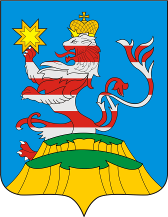 ПОСАДСКИЙВЕСТНИК2020октябрь, 23,пятница,№ 48ЧĂВАШРЕСПУБЛИКИCĔНТĔРВĂРРИ РАЙОНĔ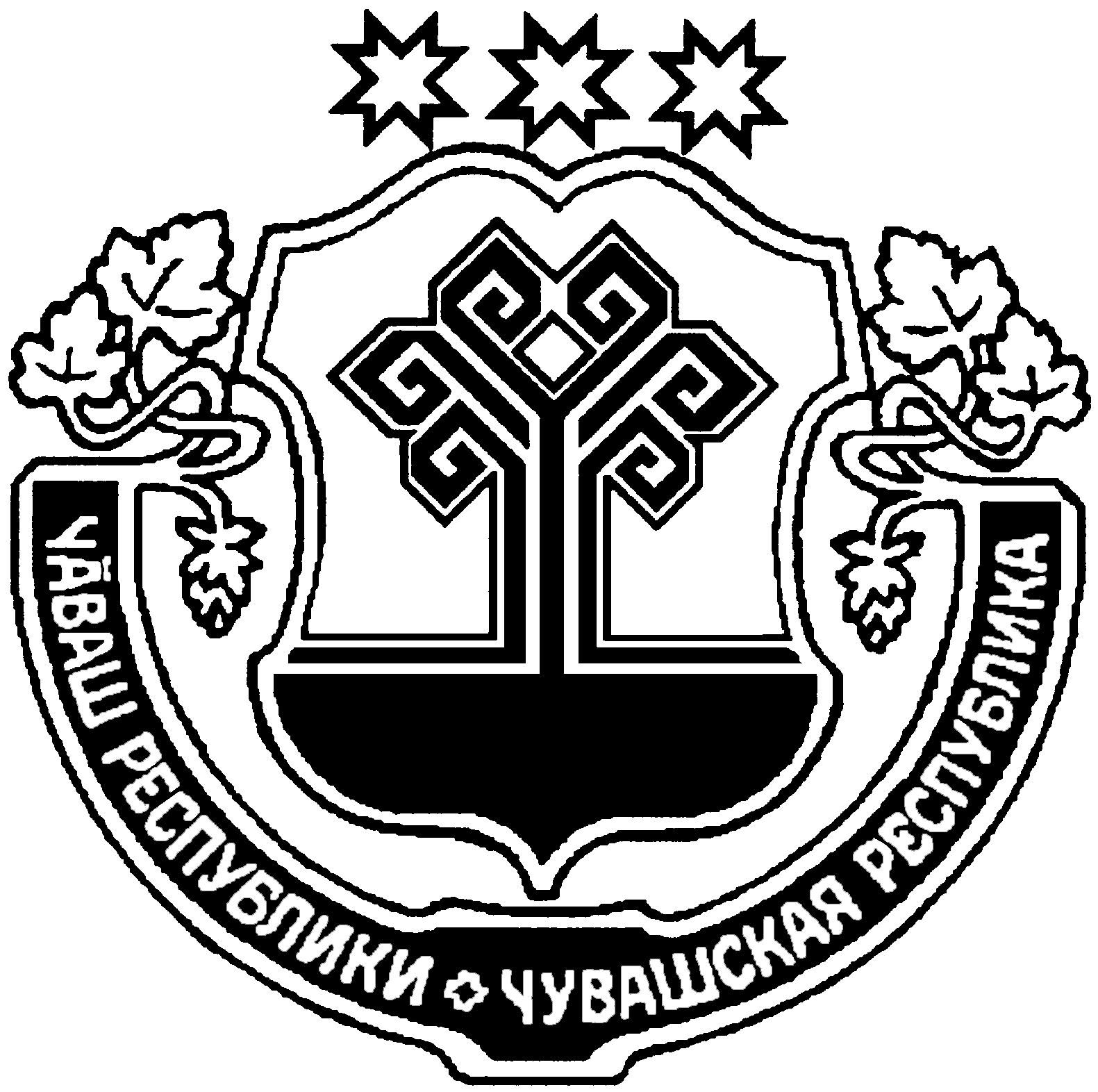 ЧУВАШСКАЯ РЕСПУБЛИКАМАРИИНСКО-ПОСАДСКИЙРАЙОНСĔНТĔРПУÇ ЯЛПОСЕЛЕНИЙĚНАДМИНИСТРАЦИЙĔЙ Ы Ш Ă Н У 22.10.2020 № 60СĕнтĕрпуÇ ялĕАДМИНИСТРАЦИЯБОЛЬШЕШИГАЕВСКОГОСЕЛЬСКОГО ПОСЕЛЕНИЯП О С Т А Н О В Л Е Н И Е 22.10.2020 № 60д. Большое ШигаевоЧАВАШ РЕСПУБЛИКИСЕнтУрвёрри РАÉОНЕ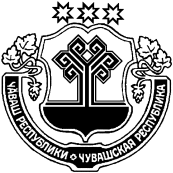 ЧУВАШСКАЯ РЕСПУБЛИКА МАРИИНСКО-ПОСАДСКИЙ РАЙОН СЕНТЕРПУС ПОСЕЛЕНИЙĚН АДМИНИСТРАЦИЙЕ ЙЫШАНУ 22.10.2020 № 61Сĕнтĕрпуç ялĕАДМИНИСТРАЦИЯ БОЛЬШЕШИГАЕВСКОГО СЕЛЬСКОГОПОСЕЛЕНИЯ ПОСТАНОВЛЕНИЕ 22.10.2020 № 61 деревня Большое ШигаевоИванов Виталий Валерьевич- глава Большешигаевского сельского поселения – председатель Совета по профилактике правонарушений;Петров Денис Станиславич- участковый уполномоченный полиции ОМВД России по Мариинско-Посадскому району, подполковник полиции – заместитель председателя Совета по профилактике правонарушений (по согласованию);Михайлова Лилия Николаевна- ведущий специалист – эксперт администрации Большешигаевского сельского поселения – секретарь Совета по профилактике правонарушений;Члены комиссии:Члены комиссии:Тихонова Надежда Петровна- педагог МБОУ "Большешигаевская ООШ ", Соловьева Галина Васильевна- заведующая Большешигаевским СДК МАУК «Централизованная клубная система» Мариинско-Посадского района;Краснова Надежда Юрьевна- библиотекарь Сотниковской сельской библиотеки МБУК «Централизованная библиотечная система» Мариинско-Посадского района, Чалкова Галина Владимировна- художественный руководитель Большешигаевского сельского дома культуры МАУК «Централизованная клубная система» Мариинско-Посадского района, депутат Собрания депутатов Большешигаевского сельского поселения;Никонорова Ирина Георгиевна- акушер-фельдшер Большешигаевского ФАП (по согласованию);Карпов Василий Михайлович- директор МБОУ "Большешигаевского ООШ» (по согласованию);Николаев Валерий Николаевич- староста деревни Большое Шигаево (по согласованию)Яковлев Олег Юрьевичстароста с. Сотниково (по согласованию)Протоирей Отец Григорий Катеев-настоятель Храма «Введение во храм Пресвятой Богородицы» с. Первое Чурашево (по согласованию)Чăваш РеспубликинСĕнтĕрвăрри районĕнадминистрацийĕЙ Ы Ш Ă Н У №Сĕнтĕрвăрри хули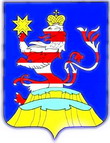 Чувашская РеспубликаАдминистрацияМариинско-ПосадскогорайонаП О С Т А Н О В Л Е Н И Е16.10.2020 № 687г. Мариинский ПосадЧĂВАШ РЕСПУБЛИКИСĔнтĔрвĂрри РАЙОНĚАКСАРИН ПОСЕЛЕНИЙĚНЯЛ ХУТЛĂХĚ ЙЫШĂНУ2020.10.22 63 №Аксарин ялě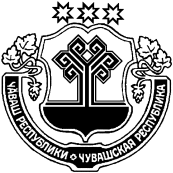 ЧУВАШСКАЯ РЕСПУБЛИКА МАРИИНСКО-ПОСАДСКИЙ РАЙОН АДМИНИСТРАЦИЯАКСАРИНСКОГО СЕЛЬСКОГОПОСЕЛЕНИЯПОСТАНОВЛЕНИЕ22.10.2020 № 63деревня АксариноИ.о. главы Аксаринского сельского поселенияА.А.ПотемкинаУтверждёнУтверждёнУтверждёнПостановлением администрации Постановлением администрации Постановлением администрации Аксаринского сельского поселенияАксаринского сельского поселенияАксаринского сельского поселенияМариинско-Посадского районаМариинско-Посадского районаМариинско-Посадского районаЧувашской РеспубликиЧувашской РеспубликиЧувашской Республикиот 22.10.2020 г. № 63от 22.10.2020 г. № 63от 22.10.2020 г. № 63ОТЧЕТ ОБ ИСПОЛНЕНИИ БЮДЖЕТА АКСАРИНСКОГО СЕЛЬСКОГО ОТЧЕТ ОБ ИСПОЛНЕНИИ БЮДЖЕТА АКСАРИНСКОГО СЕЛЬСКОГО ОТЧЕТ ОБ ИСПОЛНЕНИИ БЮДЖЕТА АКСАРИНСКОГО СЕЛЬСКОГО ОТЧЕТ ОБ ИСПОЛНЕНИИ БЮДЖЕТА АКСАРИНСКОГО СЕЛЬСКОГО ОТЧЕТ ОБ ИСПОЛНЕНИИ БЮДЖЕТА АКСАРИНСКОГО СЕЛЬСКОГО ПОСЕЛЕНИЯ МАРИИНСКО-ПОСАДСКОГО РАЙОНА ЧУВАШСКОЙ РЕСПУБЛИКИПОСЕЛЕНИЯ МАРИИНСКО-ПОСАДСКОГО РАЙОНА ЧУВАШСКОЙ РЕСПУБЛИКИПОСЕЛЕНИЯ МАРИИНСКО-ПОСАДСКОГО РАЙОНА ЧУВАШСКОЙ РЕСПУБЛИКИПОСЕЛЕНИЯ МАРИИНСКО-ПОСАДСКОГО РАЙОНА ЧУВАШСКОЙ РЕСПУБЛИКИПОСЕЛЕНИЯ МАРИИНСКО-ПОСАДСКОГО РАЙОНА ЧУВАШСКОЙ РЕСПУБЛИКИза 9 месяцев 2020 г.за 9 месяцев 2020 г.за 9 месяцев 2020 г.за 9 месяцев 2020 г.за 9 месяцев 2020 г.КОДЫФорма по ОКУД0503117Дата01.10.2020Наименованиепо ОКПО  финансового органа:    Глава по БК993Наименование публично-правового образования: Бюджет Аксаринского сельского поселения Мариинско-Посадского района Чувашской РеспубликиБюджет Аксаринского сельского поселения Мариинско-Посадского района Чувашской РеспубликиБюджет Аксаринского сельского поселения Мариинско-Посадского района Чувашской Республикипо ОКТМО97629445Периодичность: месячная, квартальная, годоваяЕдиница измерения: руб.по ОКЕИ  3831. ДОХОДЫ БЮДЖЕТА1. ДОХОДЫ БЮДЖЕТА1. ДОХОДЫ БЮДЖЕТА1. ДОХОДЫ БЮДЖЕТА1. ДОХОДЫ БЮДЖЕТА1. ДОХОДЫ БЮДЖЕТАНаименование показателяКод строкиКод дохода по бюджетной классификацииУтверждённые бюджетные 
назначенияИсполненоНеисполненные назначенияНаименование показателяКод строкиКод дохода по бюджетной классификацииУтверждённые бюджетные 
назначенияИсполненоНеисполненные назначения123456Доходы бюджета - всего
в том числе:010x3 472 136,772 157 049,391 461 912,23Доходы от уплаты акцизов на дизельное топливо, подлежащие распределению между бюджетами субъектов Российской Федерации и местными бюджетами с учетом установленных дифференцированных нормативов отчислений в местные бюджеты (по нормативам, установленным Федеральным законом о федеральном бюджете в целях формирования дорожных фондов субъектов Российской Федерации)01010010302231010000110147 000,00116 390,7530 609,25Доходы от уплаты акцизов на моторные масла для дизельных и (или) карбюраторных (инжекторных) двигателей, подлежащие распределению между бюджетами субъектов Российской Федерации и местными бюджетами с учетом установленных дифференцированных нормативов отчислений в местные бюджеты (по нормативам, установленным Федеральным законом о федеральном бюджете в целях формирования дорожных фондов субъектов Российской Федерации)010100103022410100001100,00803,520,00Доходы от уплаты акцизов на автомобильный бензин, подлежащие распределению между бюджетами субъектов Российской Федерации и местными бюджетами с учетом установленных дифференцированных нормативов отчислений в местные бюджеты (по нормативам, установленным Федеральным законом о федеральном бюджете в целях формирования дорожных фондов субъектов Российской Федерации)01010010302251010000110220 500,00155 194,3165 305,69Доходы от уплаты акцизов на прямогонный бензин, подлежащие распределению между бюджетами субъектов Российской Федерации и местными бюджетами с учетом установленных дифференцированных нормативов отчислений в местные бюджеты (по нормативам, установленным Федеральным законом о федеральном бюджете в целях формирования дорожных фондов субъектов Российской Федерации)010100103022610100001100,00-22 734,290,00НДФЛ с доходов, источником которых является налоговый агент, за исключением доходов, в отношении которых исчисление и уплата налога осуществляются в соответствии со статьями 227, 227.1 и 228 Налогового кодекса Российской Федераци (сумма платежа)0101821010201001100011019 900,009 022,0410 877,96НДФЛ с доходов, источником которых является налоговый агент, за исключением доходов, в отношении которых исчисление и уплата налога осуществляются в соответствии со статьями 227, 227.1 и 228 Налогового кодекса Российской Федераци  (пени)010182101020100121001100,000,240,00Налог на доходы физических лиц с доходов, полученных физическими лицами в соответствии со статьей 228 Налогового Кодекса Российской Федерации(сумма платежа)010182101020300110001100,00889,490,00Налог на доходы физических лиц с доходов, полученных физическими лицами в соответствии со статьей 228 Налогового Кодекса Российской Федерации(пени)010182101020300121001100,00297,700,00Налог на доходы физических лиц с доходов, полученных физическими лицами в соответствии со статьей 228 Налогового Кодекса Российской Федерации (суммы денежных взысканий (штрафов))010182101020300130001100,0060,000,00Единый сельскохозяйственный налог (сумма платежа)010182105030100110001109 200,002 508,006 692,00Налог на имущество физических лиц, взимаемый по ставкам, применяемым к объектам налогообложения, расположенным в границах сельских поселений (сумма платежа)0101821060103010100011073 200,0015 588,3857 611,62Налог на имущество физических лиц, взимаемый по ставкам, применяемым к объектам налогообложения, расположенным в границах сельских поселений (пени)010182106010301021001100,00355,350,00Земельный налог с организаций, обладающих земельным участком, расположенным в границах сельских поселений (сумма платежа)0101821060603310100011082 900,009 841,0073 059,00Земельный налог с организаций, обладающих земельным участком, расположенным в границах сельских поселений (пени)010182106060331021001100,00108,380,00Земельный налог с физических лиц, обладающих земельным участком, расположенным в границах сельских поселений (сумма платежа)01018210606043101000110156 200,0021 154,51135 045,49Земельный налог с физических лиц, обладающих земельным участком, расположенным в границах сельских поселений (пени)010182106060431021001100,001 218,740,00Государственная пошлина за совершение нотариальных действий должностными лицами органов местного самоуправления, уполномоченными в соответствии с законодательными актами Российской Федерации на совершение нотариальных действий010993108040200110001103 000,00200,002 800,00Доходы, получаемые в виде арендной платы, а также средства от продажи права на заключение договоров аренды за земли, находящиеся в собственности поселений (за исключением земельных участков муниципальных автономных учреждений, а также земельных участков муниципальных унитарных предприятий, в том числе казенных)01099311105025100000120100 000,00197 105,040,00Доходы от сдачи в аренду имущества,находящегося в оперативном управлении органов управления поселений и созданных ими учреждений и в хозяйственном ведении муниципальных унитарных предприятий010993111050351000001200,0040 000,000,00Прочие поступления от использования имущества, находящегося в собственности поселений (за исключением имущества муниципальных автономных учреждений, а также имущества муниципальных унитарных предприятий, в том числе казенных)0109931110904510000012087 100,0053 231,1033 868,90Прочие доходы от компенсации затрат бюджетов поселений010993113029951000001300,0015 660,680,00Доходы от реализации имущества, находящегося в оперативном управлении учреждений, находящихся в ведении органов управления сельских поселений (за исключением имущества муниципальных бюджетных и автономных учреждений), в части реализации материальных запасов по указанному имуществу010993114020521000004400,0013 060,000,00Дотации бюджетам сельских поселений на выравнивание бюджетной обеспеченности010993202150011000001501 282 500,00961 880,00320 620,00Субсидии бюджетам сельских поселений на осуществление дорожной деятельности в отношении автомобильных дорог общего пользования, а также капитального ремонта и ремонта дворовых территорий многоквартирных домов, проездов к дворовым территориям многоквартирных домов населенных пунктов01099320220216100000150309 400,00273 625,0835 774,92Прочие субсидии бюджетам сельских поселений01099320229999100000150220 400,00153 900,0066 500,00Субвенции бюджетам сельских поселений на выполнение передаваемых полномочий субъектов Российской Федерации010993202300241000001501 242,400,001 242,40Субвенции бюджетам сельских поселений на осуществление первичного воинского учета на территориях, где отсутствуют военные комиссариаты0109932023511810000015089 600,0067 695,0021 905,00Прочие межбюджетные трансферты, передаваемые бюджетам сельских поселений01099320249999100000150600 000,000,00600 000,00Прочие безвозмездные поступления в бюджеты сельских поселений0109932070503010000015069 994,3769 994,370,002. РАСХОДЫ БЮДЖЕТА2. РАСХОДЫ БЮДЖЕТА2. РАСХОДЫ БЮДЖЕТА2. РАСХОДЫ БЮДЖЕТА2. РАСХОДЫ БЮДЖЕТА2. РАСХОДЫ БЮДЖЕТА              Форма 0503117  с.2Наименование показателяКод строкиКод расхода
по бюджетной классификацииУтверждённые бюджетные 
назначенияИсполненоНеисполненные назначенияНаименование показателяКод строкиКод расхода
по бюджетной классификацииУтверждённые бюджетные 
назначенияИсполненоНеисполненные назначения123456Расходы бюджета - всего
    в том числе:200x3 555 509,432 152 588,651 402 920,78Фонд оплаты труда государственных (муниципальных) органов2009930104Ч5Э0100200121747 800,00577 222,76170 577,24Взносы по обязательному социальному страхованию на выплаты денежного содержания и иные выплаты работникам государственных (муниципальных) органов2009930104Ч5Э0100200129225 800,00146 855,4278 944,58Закупка товаров, работ, услуг в сфере информационно-коммуникационных технологий2009930104Ч5Э010020024244 900,0017 389,4427 510,56Прочая закупка товаров, работ и услуг2009930104Ч5Э010020024466 900,0035 555,0531 344,95Уплата налога на имущество организаций и земельного налога2009930104Ч5Э0100200851510,00207,00303,00Уплата прочих налогов, сборов2009930104Ч5Э01002008521 100,00500,00600,00Уплата иных платежей2009930104Ч5Э0100200853690,000,00690,00Специальные расходы2009930107Ч5Э017379088033 700,0033 700,000,00Резервные средства2009930111Ч4101734308705 000,000,005 000,00Прочая закупка товаров, работ и услуг2009930113Ц6301124502441 000,000,001 000,00Уплата иных платежей2009930113Ч5Э01737708532 300,001 702,00598,00Фонд оплаты труда государственных (муниципальных) органов2009930203Ч41045118012163 683,0050 220,0013 463,00Иные выплаты персоналу государственных (муниципальных) органов, за исключением фонда оплаты труда2009930203Ч4104511801223 240,000,003 240,00Взносы по обязательному социальному страхованию на выплаты денежного содержания и иные выплаты работникам государственных (муниципальных) органов2009930203Ч41045118012919 932,0014 653,045 278,96Закупка товаров, работ, услуг в сфере информационно-коммуникационных технологий2009930203Ч410451180242600,000,00600,00Прочая закупка товаров, работ и услуг2009930203Ч4104511802442 145,000,002 145,00Прочая закупка товаров, работ и услуг2009930309A3202726302442 000,000,002 000,00Прочая закупка товаров, работ и услуг2009930310Ц8101700202443 000,000,003 000,00Прочая закупка товаров, работ и услуг2009930405Ц9701127502441 242,400,001 242,40Прочая закупка товаров, работ и услуг2009930409Ч210374190244222 100,00222 100,000,00Прочая закупка товаров, работ и услуг2009930409Ч2103S4191244325 700,00289 081,2536 618,75Прочая закупка товаров, работ и услуг2009930409Ч2103S4192244232 000,00162 000,0070 000,00Прочая закупка товаров, работ и услуг2009930412Ч91017302024469 994,3769 994,370,00Прочая закупка товаров, работ и услуг2009930501Ч5Э017377024487 100,0018 910,0868 189,92Уплата прочих налогов, сборов2009930502A1101702308524 000,001 756,002 244,00Прочая закупка товаров, работ и услуг2009930502A14027284024484 959,4684 959,460,00Исполнение судебных актов Российской Федерации и мировых соглашений по возмещению причиненного вреда2009930502A14027284083122 607,4522 607,450,00Прочая закупка товаров, работ и услуг2009930503A510277400244120 000,0028 714,5191 285,49Прочая закупка товаров, работ и услуг2009930503A51027742024434 805,752 796,0032 009,75Прочая закупка товаров, работ и услуг2009930503A62035002F244600 000,000,00600 000,00Прочая закупка товаров, работ и услуг2009930603Ч32087318024413 000,008 419,824 580,18Иные межбюджетные трансферты2009930801Ц410740390540488 000,00345 033,00142 967,00Иные межбюджетные трансферты2009930804Ц41084070054025 700,0018 212,007 488,00Результат исполнения бюджета (дефицит / профицит)450x-83 372,664 460,740,003. ИСТОЧНИКИ ФИНАНСИРОВАНИЯ ДЕФИЦИТА БЮДЖЕТА3. ИСТОЧНИКИ ФИНАНСИРОВАНИЯ ДЕФИЦИТА БЮДЖЕТА3. ИСТОЧНИКИ ФИНАНСИРОВАНИЯ ДЕФИЦИТА БЮДЖЕТА3. ИСТОЧНИКИ ФИНАНСИРОВАНИЯ ДЕФИЦИТА БЮДЖЕТА3. ИСТОЧНИКИ ФИНАНСИРОВАНИЯ ДЕФИЦИТА БЮДЖЕТА3. ИСТОЧНИКИ ФИНАНСИРОВАНИЯ ДЕФИЦИТА БЮДЖЕТА              Форма 0503117  с.3Наименование показателяКод строкиКод источника финансирования
дефицита бюджета по бюджетной классификацииУтверждённые бюджетные 
назначенияИсполненоНеисполненные назначенияНаименование показателяКод строкиКод источника финансирования
дефицита бюджета по бюджетной классификацииУтверждённые бюджетные 
назначенияИсполненоНеисполненные назначения123456Источники финансирования дефицита бюджета - всего500x83 372,66-4 460,7487 833,40в том числе:
    источники внутреннего финансирования бюджета
    из них:520x0,000,000,00источники внешнего финансирования бюджета
    из них:620x0,000,000,00Изменение остатков средств70083 372,66-4 460,7487 833,40увеличение остатков средств, всего710-3 472 136,77-2 160 825,910,00Увеличение прочих остатков денежных средств бюджетов710000010502010000005100,00-2 100 114,050,00Увеличение прочих остатков денежных средств бюджетов сельских поселений71000001050201100000510-3 472 136,77-60 711,860,00уменьшение остатков средств, всего7203 555 509,432 156 365,170,00Уменьшение прочих остатков денежных средств бюджетов720000010502010000006100,002 033 577,860,00Уменьшение прочих остатков денежных средств бюджетов сельских поселений720000010502011000006103 555 509,43122 787,310,00Чăваш Республикин СěнтĕрвăррирайонĕнчиШуршāл ял поселенийěнадминистрацийё№ 66 ЙЫШĂНУОктябрь уйахён 20- мěшě, 2020 ç.ШУРШĂЛ ялěЧувашская РеспубликаМариинско-Посадский районАдминистрацияШоршелского сельскогопоселенияПОСТАНОВЛЕНИЕ«20» октября 2020 г. № 66село Шоршелы№ лотаМестоположение имущества, земельного участкаПлощадь, кв. мКадастровый (условный) номерНачальная цена, руб.Сумма задатка, руб.Целевое назначениеСрок аренды, лет1помещения № 18,19,20 (кабинет), общей площадью расположенные на первом этаже здания администрации Шоршелского сельского поселения Мариинско-Посадского района Чувашской Республики по адресу: Чувашская Республика, Мариинско-Посадский район, село Шоршелы, ул. 30 лет Победы, д.1822,921:16:000000:737140 933,128 186,62для размещения офиса102Нежилые помещения № 17,18,19,20 (кабинет), общей площадью расположенные на втором этаже здания администрации Шоршелского сельского поселения Мариинско-Посадского района Чувашской Республики по адресу: Чувашская Республика, Мариинско-Посадский район, село Шоршелы, ул. 30 лет Победы, д.1822,621:16:000000:736935 106,647 021,33Для размещения офиса103Нежилые помещения № 7,8,9,10 (кабинет), общей площадью расположенные на втором этаже здания администрации Шоршелского сельского поселения Мариинско-Посадского района Чувашской Республики по адресу: Чувашская Республика, Мариинско-Посадский район, село Шоршелы, ул. 30 лет Победы, д.1829,721:16:000000:736944 879,088 975,82Для размещения офиса10ЧĂВАШ РЕСПУБЛИКИСĔнтĔрвĂрри РАЙОНĚШĚНЕРПУÇ ПОСЕЛЕНИЙĚНАДМИНИСТРАЦИЙĔЙЫШАНУ2020 10.23. 72 № Шĕнерпус ялě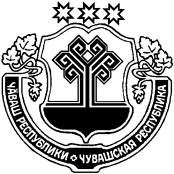 ЧУВАШСКАЯ РЕСПУБЛИКА
МАРИИНСКО-ПОСАДСКИЙ РАЙОНАДМИНИСТРАЦИЯБИЧУРИНСКОГО СЕЛЬСКОГОПОСЕЛЕНИЯПОСТАНОВЛЕНИЕ23.10.2020 № 72село БичуриноУтверждёнУтверждёнУтверждёнПостановлением администрации Постановлением администрации Постановлением администрации Бичуринского сельского поселенияБичуринского сельского поселенияБичуринского сельского поселенияМариинско-Посадского районаМариинско-Посадского районаМариинско-Посадского районаЧувашской РеспубликиЧувашской РеспубликиЧувашской Республикиот __________2020 г. № _______от __________2020 г. № _______от __________2020 г. № _______ОТЧЕТ ОБ ИСПОЛНЕНИИ БЮДЖЕТА БИЧУРИНСКОГО СЕЛЬСКОГО ОТЧЕТ ОБ ИСПОЛНЕНИИ БЮДЖЕТА БИЧУРИНСКОГО СЕЛЬСКОГО ОТЧЕТ ОБ ИСПОЛНЕНИИ БЮДЖЕТА БИЧУРИНСКОГО СЕЛЬСКОГО ОТЧЕТ ОБ ИСПОЛНЕНИИ БЮДЖЕТА БИЧУРИНСКОГО СЕЛЬСКОГО ОТЧЕТ ОБ ИСПОЛНЕНИИ БЮДЖЕТА БИЧУРИНСКОГО СЕЛЬСКОГО ПОСЕЛЕНИЯ МАРИИНСКО-ПОСАДСКОГО РАЙОНА ЧУВАШСКОЙ РЕСПУБЛИКИПОСЕЛЕНИЯ МАРИИНСКО-ПОСАДСКОГО РАЙОНА ЧУВАШСКОЙ РЕСПУБЛИКИПОСЕЛЕНИЯ МАРИИНСКО-ПОСАДСКОГО РАЙОНА ЧУВАШСКОЙ РЕСПУБЛИКИПОСЕЛЕНИЯ МАРИИНСКО-ПОСАДСКОГО РАЙОНА ЧУВАШСКОЙ РЕСПУБЛИКИПОСЕЛЕНИЯ МАРИИНСКО-ПОСАДСКОГО РАЙОНА ЧУВАШСКОЙ РЕСПУБЛИКИза 9 месяцев 2020 г.за 9 месяцев 2020 г.за 9 месяцев 2020 г.за 9 месяцев 2020 г.за 9 месяцев 2020 г.КОДЫФорма по ОКУД0503117Дата01.10.2020Наименованиепо ОКПО  финансового органа:    Глава по БК993Наименование публично-правового образования: Бюджет Бичуринского сельского поселения Мариинско-Посадского района Чувашской РеспубликиБюджет Бичуринского сельского поселения Мариинско-Посадского района Чувашской РеспубликиБюджет Бичуринского сельского поселения Мариинско-Посадского района Чувашской Республикипо ОКТМО97629410Периодичность: месячная, квартальная, годоваяЕдиница измерения: руб.по ОКЕИ  3831. ДОХОДЫ БЮДЖЕТА1. ДОХОДЫ БЮДЖЕТА1. ДОХОДЫ БЮДЖЕТА1. ДОХОДЫ БЮДЖЕТА1. ДОХОДЫ БЮДЖЕТА1. ДОХОДЫ БЮДЖЕТАНаименование показателяКод строкиКод дохода по бюджетной классификацииУтверждённые бюджетные 
назначенияИсполненоНеисполненные назначенияНаименование показателяКод строкиКод дохода по бюджетной классификацииУтверждённые бюджетные 
назначенияИсполненоНеисполненные назначения123456Доходы бюджета - всего
в том числе:010x4 572 962,073 089 881,041 524 893,41Доходы от уплаты акцизов на дизельное топливо, подлежащие распределению между бюджетами субъектов Российской Федерации и местными бюджетами с учетом установленных дифференцированных нормативов отчислений в местные бюджеты (по нормативам, установленным Федеральным законом о федеральном бюджете в целях формирования дорожных фондов субъектов Российской Федерации)01010010302231010000110225 700,00178 742,9446 957,06Доходы от уплаты акцизов на моторные масла для дизельных и (или) карбюраторных (инжекторных) двигателей, подлежащие распределению между бюджетами субъектов Российской Федерации и местными бюджетами с учетом установленных дифференцированных нормативов отчислений в местные бюджеты (по нормативам, установленным Федеральным законом о федеральном бюджете в целях формирования дорожных фондов субъектов Российской Федерации)010100103022410100001100,001 233,970,00Доходы от уплаты акцизов на автомобильный бензин, подлежащие распределению между бюджетами субъектов Российской Федерации и местными бюджетами с учетом установленных дифференцированных нормативов отчислений в местные бюджеты (по нормативам, установленным Федеральным законом о федеральном бюджете в целях формирования дорожных фондов субъектов Российской Федерации)01010010302251010000110338 500,00238 334,13100 165,87Доходы от уплаты акцизов на прямогонный бензин, подлежащие распределению между бюджетами субъектов Российской Федерации и местными бюджетами с учетом установленных дифференцированных нормативов отчислений в местные бюджеты (по нормативам, установленным Федеральным законом о федеральном бюджете в целях формирования дорожных фондов субъектов Российской Федерации)010100103022610100001100,00-34 913,470,00НДФЛ с доходов, источником которых является налоговый агент, за исключением доходов, в отношении которых исчисление и уплата налога осуществляются в соответствии со статьями 227, 227.1 и 228 Налогового кодекса Российской Федераци (сумма платежа)0101821010201001100011025 700,0019 095,966 604,04НДФЛ с доходов, источником которых является налоговый агент, за исключением доходов, в отношении которых исчисление и уплата налога осуществляются в соответствии со статьями 227, 227.1 и 228 Налогового кодекса Российской Федераци  (пени)010182101020100121001100,000,100,00Налог на доходы физических лиц с доходов, полученных физическими лицами в соответствии со статьей 228 Налогового Кодекса Российской Федерации(сумма платежа)010182101020300110001100,00377,400,00Налог на доходы физических лиц с доходов, полученных физическими лицами в соответствии со статьей 228 Налогового Кодекса Российской Федерации (суммы денежных взысканий (штрафов))010182101020300130001100,0015,000,00Единый сельскохозяйственный налог (сумма платежа)0101821050301001100011035 500,0018 099,6017 400,40Налог на имущество физических лиц, взимаемый по ставкам, применяемым к объектам налогообложения, расположенным в границах сельских поселений (сумма платежа)0101821060103010100011057 300,0012 806,3544 493,65Налог на имущество физических лиц, взимаемый по ставкам, применяемым к объектам налогообложения, расположенным в границах сельских поселений (пени)010182106010301021001100,00572,400,00Земельный налог с организаций, обладающих земельным участком, расположенным в границах сельских поселений (сумма платежа)0101821060603310100011073 700,0026 174,0047 526,00Земельный налог с организаций, обладающих земельным участком, расположенным в границах сельских поселений (пени)010182106060331021001100,00254,200,00Земельный налог с физических лиц, обладающих земельным участком, расположенным в границах сельских поселений (сумма платежа)01018210606043101000110171 800,0020 731,02151 068,98Земельный налог с физических лиц, обладающих земельным участком, расположенным в границах сельских поселений (пени)010182106060431021001100,002 019,850,00Невыясненные поступления, зачисляемые в бюджеты сельских поселений010992117010501000001800,0012 800,000,00Государственная пошлина за совершение нотариальных действий должностными лицами органов местного самоуправления, уполномоченными в соответствии с законодательными актами Российской Федерации на совершение нотариальных действий010993108040200110001102 000,00800,001 200,00Доходы, получаемые в виде арендной платы, а также средства от продажи права на заключение договоров аренды за земли, находящиеся в собственности поселений (за исключением земельных участков муниципальных автономных учреждений, а также земельных участков муниципальных унитарных предприятий, в том числе казенных)01099311105025100000120100 200,00133 999,130,00Прочие поступления от использования имущества, находящегося в собственности поселений (за исключением имущества муниципальных автономных учреждений, а также имущества муниципальных унитарных предприятий, в том числе казенных)0109931110904510000012088 100,0015 538,9672 561,04Доходы от продажи земельных участков, находящихся в собственности поселений (за исключением земельных участков муниципальных бюджетных и автономных учреждений)010993114060251000004300,0025 653,800,00Дотации бюджетам сельских поселений на выравнивание бюджетной обеспеченности010993202150011000001501 273 300,00954 980,00318 320,00Субсидии бюджетам сельских поселений на осуществление дорожной деятельности в отношении автомобильных дорог общего пользования, а также капитального ремонта и ремонта дворовых территорий многоквартирных домов, проездов к дворовым территориям многоквартирных домов населенных пунктов01099320220216100000150453 500,00388 482,5565 017,45Прочие субсидии бюджетам сельских поселений01099320229999100000150942 800,00635 750,30307 049,70Субвенции бюджетам сельских поселений на выполнение передаваемых полномочий субъектов Российской Федерации010993202300241000001503 531,200,003 531,20Субвенции бюджетам сельских поселений на осуществление первичного воинского учета на территориях, где отсутствуют военные комиссариаты0109932023511810000015089 600,0067 695,0021 905,00Прочие межбюджетные трансферты, передаваемые бюджетам сельских поселений01099320249999100000150500 000,00200 000,00300 000,00Прочие безвозмездные поступления в бюджеты сельских поселений01099320705030100000150191 730,87170 637,8521 093,022. РАСХОДЫ БЮДЖЕТА2. РАСХОДЫ БЮДЖЕТА2. РАСХОДЫ БЮДЖЕТА2. РАСХОДЫ БЮДЖЕТА2. РАСХОДЫ БЮДЖЕТА2. РАСХОДЫ БЮДЖЕТА              Форма 0503117  с.2Наименование показателяКод строкиКод расхода
по бюджетной классификацииУтверждённые бюджетные 
назначенияИсполненоНеисполненные назначенияНаименование показателяКод строкиКод расхода
по бюджетной классификацииУтверждённые бюджетные 
назначенияИсполненоНеисполненные назначения123456Расходы бюджета - всего
    в том числе:200x4 852 220,153 182 419,001 669 801,15Фонд оплаты труда государственных (муниципальных) органов2009930104Ч5Э0100200121747 800,00578 990,66168 809,34Взносы по обязательному социальному страхованию на выплаты денежного содержания и иные выплаты работникам государственных (муниципальных) органов2009930104Ч5Э0100200129225 800,00151 116,0974 683,91Закупка товаров, работ, услуг в сфере информационно-коммуникационных технологий2009930104Ч5Э010020024271 582,006 864,3964 717,61Прочая закупка товаров, работ и услуг2009930104Ч5Э010020024482 900,0051 496,0831 403,92Уплата налога на имущество организаций и земельного налога2009930104Ч5Э01002008516 588,004 819,001 769,00Уплата иных платежей2009930104Ч5Э0100200853530,0018,79511,21Специальные расходы2009930107Ч5Э017379088038 100,0038 100,000,00Резервные средства2009930111Ч4101734308705 000,000,005 000,00Прочая закупка товаров, работ и услуг2009930113Ц6301124502441 000,000,001 000,00Уплата иных платежей2009930113Ч5Э01737708532 500,001 860,00640,00Фонд оплаты труда государственных (муниципальных) органов2009930203Ч41045118012163 683,0050 220,0013 463,00Иные выплаты персоналу государственных (муниципальных) органов, за исключением фонда оплаты труда2009930203Ч4104511801223 280,000,003 280,00Взносы по обязательному социальному страхованию на выплаты денежного содержания и иные выплаты работникам государственных (муниципальных) органов2009930203Ч41045118012919 932,0014 653,045 278,96Закупка товаров, работ, услуг в сфере информационно-коммуникационных технологий2009930203Ч410451180242500,000,00500,00Прочая закупка товаров, работ и услуг2009930203Ч4104511802442 205,000,002 205,00Прочая закупка товаров, работ и услуг2009930309A3202726302441 000,000,001 000,00Прочая закупка товаров, работ и услуг2009930310Ц8101700202442 000,000,002 000,00Прочая закупка товаров, работ и услуг2009930405Ц9701127502443 531,200,003 531,20Прочая закупка товаров, работ и услуг2009930409A6201S65702441 020 645,24553 189,26467 455,98Прочая закупка товаров, работ и услуг2009930409Ч210374190244213 830,3599 258,59114 571,76Прочая закупка товаров, работ и услуг2009930409Ч2103S4191244477 400,00408 929,0068 471,00Прочая закупка товаров, работ и услуг2009930409Ч2103S4192244362 525,00326 143,8636 381,14Прочая закупка товаров, работ и услуг2009930412A41027759024440 000,0010 000,0030 000,00Прочая закупка товаров, работ и услуг2009930501Ч5Э017377024488 100,0010 037,1678 062,84Уплата прочих налогов, сборов2009930502A1101702308523 705,003 547,00158,00Прочая закупка товаров, работ и услуг2009930503A51027740024467 000,0052 609,3614 390,64Прочая закупка товаров, работ и услуг2009930503A510277420244211 654,36205 879,365 775,00Прочая закупка товаров, работ и услуг2009930503A5102S54202449 808,640,009 808,64Прочая закупка товаров, работ и услуг2009930503A62035002F244500 000,00200 000,00300 000,00Прочая закупка товаров, работ и услуг2009930603Ч32087318024413 220,3613 220,360,00Иные межбюджетные трансферты2009930801Ц410570420540106 400,0075 500,0030 900,00Иные межбюджетные трансферты2009930801Ц410740390540434 300,00307 685,00126 615,00Иные межбюджетные трансферты2009930804Ц41084070054025 700,0018 282,007 418,00Результат исполнения бюджета (дефицит / профицит)450x-279 258,08-92 537,960,003. ИСТОЧНИКИ ФИНАНСИРОВАНИЯ ДЕФИЦИТА БЮДЖЕТА3. ИСТОЧНИКИ ФИНАНСИРОВАНИЯ ДЕФИЦИТА БЮДЖЕТА3. ИСТОЧНИКИ ФИНАНСИРОВАНИЯ ДЕФИЦИТА БЮДЖЕТА3. ИСТОЧНИКИ ФИНАНСИРОВАНИЯ ДЕФИЦИТА БЮДЖЕТА3. ИСТОЧНИКИ ФИНАНСИРОВАНИЯ ДЕФИЦИТА БЮДЖЕТА3. ИСТОЧНИКИ ФИНАНСИРОВАНИЯ ДЕФИЦИТА БЮДЖЕТА              Форма 0503117  с.3Наименование показателяКод строкиКод источника финансирования
дефицита бюджета по бюджетной классификацииУтверждённые бюджетные 
назначенияИсполненоНеисполненные назначенияНаименование показателяКод строкиКод источника финансирования
дефицита бюджета по бюджетной классификацииУтверждённые бюджетные 
назначенияИсполненоНеисполненные назначения123456Источники финансирования дефицита бюджета - всего500x279 258,0892 537,96186 720,12в том числе:
    источники внутреннего финансирования бюджета
    из них:520x0,000,000,00источники внешнего финансирования бюджета
    из них:620x0,000,000,00Изменение остатков средств700279 258,0892 537,96186 720,12увеличение остатков средств, всего710-4 572 962,07-3 101 816,450,00Увеличение прочих остатков денежных средств бюджетов710000010502010000005100,00-2 936 316,220,00Увеличение прочих остатков денежных средств бюджетов сельских поселений71000001050201100000510-4 572 962,07-165 500,230,00уменьшение остатков средств, всего7204 852 220,153 194 354,410,00Уменьшение прочих остатков денежных средств бюджетов720000010502010000006100,003 024 456,270,00Уменьшение прочих остатков денежных средств бюджетов сельских поселений720000010502011000006104 852 220,15169 898,140,00ЧĂВАШ РЕСПУБЛИКИСĔнтĔрвĂрри РАЙОНĚКУКАШНИ ПОСЕЛЕНИЙĚНДЕПУТАТСЕН ПУХĂВĚЙЫШĂНУ21.10.2020 г. С-2/1 №Кукашни ялě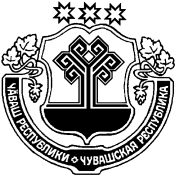 ЧУВАШСКАЯ РЕСПУБЛИКАМАРИИНСКО-ПОСАДСКИЙ РАЙОНСОБРАНИЕ ДЕПУТАТОВСУТЧЕВСКОГО СЕЛЬСКОГОПОСЕЛЕНИЯРЕШЕНИЕ21.10.2020 г. № С-2/1деревня СутчевоЧĂВАШ РЕСПУБЛИКИСĔНТĔРВĂРРИ РАЙОНĚЧУВАШСКАЯ РЕСПУБЛИКА МАРИИНСКО-ПОСАДСКИЙ РАЙОН ЧАНКАССИ ЯЛ ПОСЕЛЕНИЙĚНДЕПУТАТСЕН ПУХĂВĚЙЫШĂНУ2020.10.19 3 №Чанкасси ялĕСОБРАНИЕ ДЕПУТАТОВ КУГЕЕВСКОГО СЕЛЬСКОГО ПОСЕЛЕНИЯ РЕШЕНИЕ19.10.2020 № 3д. КугеевоЧĂВАШ РЕСПУБЛИКИСĔНТĔРВĂРРИ РАЙОНĚЧУВАШСКАЯ РЕСПУБЛИКА МАРИИНСКО-ПОСАДСКИЙ РАЙОН ЧĂНКАССИ ЯЛ ПОСЕЛЕНИЙĚН АДМИНИСТРАЦИЙĚЙЫШĂНУ «23» октябрь 2020 №58Чǎнкасси ялěАДМИНИСТРАЦИЯКУГЕЕВСКОГО СЕЛЬСКОГО ПОСЕЛЕНИЯ ПОСТАНОВЛЕНИЕ «23» октября 2020 №58деревня КугеевоУтверждёнУтверждёнУтверждёнПостановлением администрации Постановлением администрации Постановлением администрации Кугеевского сельского поселенияКугеевского сельского поселенияКугеевского сельского поселенияМариинско-Посадского районаМариинско-Посадского районаМариинско-Посадского районаЧувашской РеспубликиЧувашской РеспубликиЧувашской Республикиот 23.10.2020 г. № 58от 23.10.2020 г. № 58от 23.10.2020 г. № 58ОТЧЕТ ОБ ИСПОЛНЕНИИ БЮДЖЕТА КУГЕЕВСКОГО СЕЛЬСКОГО ОТЧЕТ ОБ ИСПОЛНЕНИИ БЮДЖЕТА КУГЕЕВСКОГО СЕЛЬСКОГО ОТЧЕТ ОБ ИСПОЛНЕНИИ БЮДЖЕТА КУГЕЕВСКОГО СЕЛЬСКОГО ОТЧЕТ ОБ ИСПОЛНЕНИИ БЮДЖЕТА КУГЕЕВСКОГО СЕЛЬСКОГО ОТЧЕТ ОБ ИСПОЛНЕНИИ БЮДЖЕТА КУГЕЕВСКОГО СЕЛЬСКОГО ПОСЕЛЕНИЯ МАРИИНСКО-ПОСАДСКОГО РАЙОНА ЧУВАШСКОЙ РЕСПУБЛИКИПОСЕЛЕНИЯ МАРИИНСКО-ПОСАДСКОГО РАЙОНА ЧУВАШСКОЙ РЕСПУБЛИКИПОСЕЛЕНИЯ МАРИИНСКО-ПОСАДСКОГО РАЙОНА ЧУВАШСКОЙ РЕСПУБЛИКИПОСЕЛЕНИЯ МАРИИНСКО-ПОСАДСКОГО РАЙОНА ЧУВАШСКОЙ РЕСПУБЛИКИПОСЕЛЕНИЯ МАРИИНСКО-ПОСАДСКОГО РАЙОНА ЧУВАШСКОЙ РЕСПУБЛИКИза 9 месяцев 2020 г.за 9 месяцев 2020 г.за 9 месяцев 2020 г.за 9 месяцев 2020 г.за 9 месяцев 2020 г.КОДЫФорма по ОКУД0503117Дата01.10.2020Наименованиепо ОКПО финансового органа: Глава по БК993Наименование публично-правового образования: Бюджет Кугеевского сельского поселения Мариинско-Посадского района Чувашской РеспубликиБюджет Кугеевского сельского поселения Мариинско-Посадского района Чувашской РеспубликиБюджет Кугеевского сельского поселения Мариинско-Посадского района Чувашской Республикипо ОКТМО97629420Периодичность: месячная, квартальная, годоваяЕдиница измерения: руб.по ОКЕИ 3831. ДОХОДЫ БЮДЖЕТА1. ДОХОДЫ БЮДЖЕТА1. ДОХОДЫ БЮДЖЕТА1. ДОХОДЫ БЮДЖЕТА1. ДОХОДЫ БЮДЖЕТА1. ДОХОДЫ БЮДЖЕТАНаименование показателяКод строкиКод дохода по бюджетной классификацииУтверждённые бюджетные 
назначенияИсполненоНеисполненные назначенияНаименование показателяКод строкиКод дохода по бюджетной классификацииУтверждённые бюджетные 
назначенияИсполненоНеисполненные назначения123456Доходы бюджета - всего
в том числе:010x4 018 300,002 133 846,821 881 091,71Доходы от уплаты акцизов на дизельное топливо, подлежащие распределению между бюджетами субъектов Российской Федерации и местными бюджетами с учетом установленных дифференцированных нормативов отчислений в местные бюджеты (по нормативам, установленным Федеральным законом о федеральном бюджете в целях формирования дорожных фондов субъектов Российской Федерации)01010010302231010000110169 800,00134 680,7435 119,26Доходы от уплаты акцизов на моторные масла для дизельных и (или) карбюраторных (инжекторных) двигателей, подлежащие распределению между бюджетами субъектов Российской Федерации и местными бюджетами с учетом установленных дифференцированных нормативов отчислений в местные бюджеты (по нормативам, установленным Федеральным законом о федеральном бюджете в целях формирования дорожных фондов субъектов Российской Федерации)010100103022410100001100,00929,780,00Доходы от уплаты акцизов на автомобильный бензин, подлежащие распределению между бюджетами субъектов Российской Федерации и местными бюджетами с учетом установленных дифференцированных нормативов отчислений в местные бюджеты (по нормативам, установленным Федеральным законом о федеральном бюджете в целях формирования дорожных фондов субъектов Российской Федерации)01010010302251010000110254 700,00179 581,9975 118,01Доходы от уплаты акцизов на прямогонный бензин, подлежащие распределению между бюджетами субъектов Российской Федерации и местными бюджетами с учетом установленных дифференцированных нормативов отчислений в местные бюджеты (по нормативам, установленным Федеральным законом о федеральном бюджете в целях формирования дорожных фондов субъектов Российской Федерации)010100103022610100001100,00-26 306,850,00НДФЛ с доходов, источником которых является налоговый агент, за исключением доходов, в отношении которых исчисление и уплата налога осуществляются в соответствии со статьями 227, 227.1 и 228 Налогового кодекса Российской Федераци (сумма платежа)0101821010201001100011025 300,0020 669,544 630,46НДФЛ с доходов, источником которых является налоговый агент, за исключением доходов, в отношении которых исчисление и уплата налога осуществляются в соответствии со статьями 227, 227.1 и 228 Налогового кодекса Российской Федераци (пени)010182101020100121001100,002,460,00НДФЛ с доходов, источником которых является налоговый агент, за исключением доходов, в отношении которых исчисление и уплата налога осуществляются в соответствии со статьями 227, 227.1 и 228 Налогового кодекса Российской Федераци (штраф)010182101020100130001100,0096,720,00Налог на доходы физических лиц с доходов, полученных от осуществления деятельности физических лиц, зарегистрированных в качестве индивидуальных предпринимателей, нотариусов, занимающихся частной практикой, адвокатов,учредивших адвокатские кабинеты и др.лиц,занимающихся частной практикой в соответствии со статьей 227 Налогового Кодекса Российской Федерации (сумма платежа)010182101020200110001100,004,320,00Налог на доходы физических лиц с доходов, полученных физическими лицами в соответствии со статьей 228 Налогового Кодекса Российской Федерации(сумма платежа)010182101020300110001100,00136,500,00Налог на доходы физических лиц с доходов, полученных физическими лицами в соответствии со статьей 228 Налогового Кодекса Российской Федерации (суммы денежных взысканий (штрафов))010182101020300130001100,0015,000,00Единый сельскохозяйственный налог (сумма платежа)010182105030100110001102 100,0020 586,900,00Налог на имущество физических лиц, взимаемый по ставкам, применяемым к объектам налогообложения, расположенным в границах сельских поселений (сумма платежа)0101821060103010100011058 500,002 503,4555 996,55Налог на имущество физических лиц, взимаемый по ставкам, применяемым к объектам налогообложения, расположенным в границах сельских поселений (пени)010182106010301021001100,00296,880,00Земельный налог с организаций, обладающих земельным участком, расположенным в границах сельских поселений (сумма платежа)0101821060603310100011098 200,008 436,0089 764,00Земельный налог с организаций, обладающих земельным участком, расположенным в границах сельских поселений (пени)010182106060331021001100,002,060,00Земельный налог с физических лиц, обладающих земельным участком, расположенным в границах сельских поселений (сумма платежа)01018210606043101000110191 000,0039 730,77151 269,23Земельный налог с физических лиц, обладающих земельным участком, расположенным в границах сельских поселений (пени)010182106060431021001100,002 774,760,00Государственная пошлина за совершение нотариальных действий должностными лицами органов местного самоуправления, уполномоченными в соответствии с законодательными актами Российской Федерации на совершение нотариальных действий010993108040200110001100,00200,000,00Доходы, получаемые в виде арендной платы, а также средства от продажи права на заключение договоров аренды за земли, находящиеся в собственности поселений (за исключением земельных участков муниципальных автономных учреждений, а также земельных участков муниципальных унитарных предприятий, в том числе казенных)01099311105025100000120570 000,00489 580,2180 419,79Дотации бюджетам сельских поселений на выравнивание бюджетной обеспеченности01099320215001100000150245 400,00184 051,0061 349,00Дотации бюджетам сельских поселений на поддержку мер по обеспечению сбалансированности бюджетов01099320215002100000150500 000,00500 000,000,00Субсидии бюджетам сельских поселений на осуществление дорожной деятельности в отношении автомобильных дорог общего пользования, а также капитального ремонта и ремонта дворовых территорий многоквартирных домов, проездов к дворовым территориям многоквартирных домов населенных пунктов01099320220216100000150295 300,00276 679,5918 620,41Прочие субсидии бюджетам сельских поселений01099320229999100000150682 800,00133 000,00549 800,00Субвенции бюджетам сельских поселений на осуществление первичного воинского учета на территориях, где отсутствуют военные комиссариаты0109932023511810000015089 600,0067 695,0021 905,00Прочие межбюджетные трансферты, передаваемые бюджетам сельских поселений01099320249999100000150600 000,000,00600 000,00Прочие безвозмездные поступления в бюджеты сельских поселений01099320705030100000150235 600,0098 500,00137 100,002. РАСХОДЫ БЮДЖЕТА2. РАСХОДЫ БЮДЖЕТА2. РАСХОДЫ БЮДЖЕТА2. РАСХОДЫ БЮДЖЕТА2. РАСХОДЫ БЮДЖЕТА2. РАСХОДЫ БЮДЖЕТА Форма 0503117 с.2Наименование показателяКод строкиКод расхода
по бюджетной классификацииУтверждённые бюджетные 
назначенияИсполненоНеисполненные назначенияНаименование показателяКод строкиКод расхода
по бюджетной классификацииУтверждённые бюджетные 
назначенияИсполненоНеисполненные назначения123456Расходы бюджета - всего
 в том числе:200x4 018 300,001 901 902,122 116 397,88Фонд оплаты труда государственных (муниципальных) органов2009930104Ч5Э0100200121747 800,00562 802,11184 997,89Взносы по обязательному социальному страхованию на выплаты денежного содержания и иные выплаты работникам государственных (муниципальных) органов2009930104Ч5Э0100200129225 800,00125 428,79100 371,21Закупка товаров, работ, услуг в сфере информационно-коммуникационных технологий2009930104Ч5Э010020024230 300,0014 322,0515 977,95Прочая закупка товаров, работ и услуг2009930104Ч5Э010020024480 079,0017 218,4062 860,60Уплата налога на имущество организаций и земельного налога2009930104Ч5Э01002008511 621,000,001 621,00Специальные расходы2009930107Ч5Э017379088029 800,0029 800,000,00Резервные средства2009930111Ч4101734308705 000,000,005 000,00Прочая закупка товаров, работ и услуг2009930113Ц6301124502441 000,000,001 000,00Уплата иных платежей2009930113Ч5Э01737708532 260,001 260,001 000,00Фонд оплаты труда государственных (муниципальных) органов2009930203Ч41045118012163 683,0032 615,5131 067,49Иные выплаты персоналу государственных (муниципальных) органов, за исключением фонда оплаты труда2009930203Ч4104511801223 840,00300,003 540,00Взносы по обязательному социальному страхованию на выплаты денежного содержания и иные выплаты работникам государственных (муниципальных) органов2009930203Ч41045118012919 932,009 849,8810 082,12Прочая закупка товаров, работ и услуг2009930203Ч4104511802442 145,000,002 145,00Прочая закупка товаров, работ и услуг2009930310Ц8101700202445 000,000,005 000,00Прочая закупка товаров, работ и услуг2009930409Ч210374190244195 600,000,00195 600,00Прочая закупка товаров, работ и услуг2009930409Ч2103S4191244310 800,00291 241,6719 558,33Прочая закупка товаров, работ и услуг2009930409Ч2103S4192244267 800,00140 000,00127 800,00Уплата налога на имущество организаций и земельного налога2009930412A4102775908511 621,000,001 621,00Прочая закупка товаров, работ и услуг2009930412Ч91017302024450 000,000,0050 000,00Прочая закупка товаров, работ и услуг2009930503A510277400244150 000,0071 208,0678 791,94Прочая закупка товаров, работ и услуг2009930503A5102774202445 100,000,005 100,00Прочая закупка товаров, работ и услуг2009930503A6201S6570244714 000,00101 044,31612 955,69Прочая закупка товаров, работ и услуг2009930503A62035002F244600 000,000,00600 000,00Прочая закупка товаров, работ и услуг2009930603Ч3208731802445 119,004 811,34307,66Иные межбюджетные трансферты2009930801Ц410740390540500 000,00500 000,000,00Результат исполнения бюджета (дефицит / профицит)450x0,00231 944,700,003. ИСТОЧНИКИ ФИНАНСИРОВАНИЯ ДЕФИЦИТА БЮДЖЕТА3. ИСТОЧНИКИ ФИНАНСИРОВАНИЯ ДЕФИЦИТА БЮДЖЕТА3. ИСТОЧНИКИ ФИНАНСИРОВАНИЯ ДЕФИЦИТА БЮДЖЕТА3. ИСТОЧНИКИ ФИНАНСИРОВАНИЯ ДЕФИЦИТА БЮДЖЕТА3. ИСТОЧНИКИ ФИНАНСИРОВАНИЯ ДЕФИЦИТА БЮДЖЕТА3. ИСТОЧНИКИ ФИНАНСИРОВАНИЯ ДЕФИЦИТА БЮДЖЕТА Форма 0503117 с.3Наименование показателяКод строкиКод источника финансированиядефицита бюджета по бюджетной классификацииУтверждённые бюджетные назначенияИсполненоНеисполненные назначения123456Источники финансирования дефицита бюджета - всего500x0,00-231 944,70231 944,70в том числе: источники внутреннего финансирования бюджета из них:520x0,000,000,00источники внешнего финансирования бюджета из них:620x0,000,000,00Изменение остатков средств7000,00-231 944,70231 944,70увеличение остатков средств, всего710-4 018 300,00-2 136 677,520,00Увеличение прочих остатков денежных средств бюджетов710000010502010000005100,00-2 081 889,870,00Увеличение прочих остатков денежных средств бюджетов поселений71099301050201100000510-4 018 300,00-54 787,650,00уменьшение остатков средств, всего7204 018 300,001 904 732,820,00Уменьшение прочих остатков денежных средств бюджетов720000010502010000006100,001 665 507,810,00Изменение прочих остатков денежных средств бюджетов поселений720993010502011000006104 018 300,00239 225,010,00ЧĂВАШ РЕСПУБЛИКИСĚнтĚрвĂрри РАЙОНĚ ЧУВАШСКАЯ РЕСПУБЛИКА МАРИИНСКО-ПОСАДСКИЙ РАЙОН ОКТЯБРЬСКИ ПОСЕЛЕНИЙĚН ЯЛ ХУТЛĂХĚ ЙЫШĂНУ« 21 » октября 2020 № 92Октябрьски ялěАДМИНИСТРАЦИЯ ОКТЯБРЬСКОГО СЕЛЬСКОГОПОСЕЛЕНИЯ ПОСТАНОВЛЕНИЕ« 21 » октября 2020 № 92село ОктябрьскоеЧĂВАШ РЕСПУБЛИКИСĔНТĔРВĂРРИ РАЙОНĚЧУВАШСКАЯ РЕСПУБЛИКАМАРИИНСКО-ПОСАДСКИЙ РАЙОНОКТЯБРЬСКИ ПОСЕЛЕНИЙĚН ДЕПУТАТСЕН ПУХĂВĚ ЙЫШĂНУ« 20 » октября 2020 № С-2/1 Октябрьски салиСОБРАНИЕ ДЕПУТАТОВОКТЯБРЬСКОГО СЕЛЬСКОГО ПОСЕЛЕНИЯРЕШЕНИЕ« 20 » октября 2020 № С-2/1село Октябрьское№ лотаМестоположение имущества, земельного участкаПлощадь, кв. мКадастровый (условный) номерНачальная цена, руб.Сумма задатка, руб.Целевое назначение Срок аренды, лет1помещения № 18,19,20 (кабинет), общей площадью расположенные на первом этаже здания администрации Шоршелского сельского поселения Мариинско-Посадского района Чувашской Республики по адресу: Чувашская Республика, Мариинско-Посадский район, село Шоршелы, ул. 30 лет Победы, д.1822,921:16:000000:737140 933,128 186,62для размещения офиса102Нежилые помещения № 17,18,19,20 (кабинет), общей площадью расположенные на втором этаже здания администрации Шоршелского сельского поселения Мариинско-Посадского района Чувашской Республики по адресу: Чувашская Республика, Мариинско-Посадский район, село Шоршелы, ул. 30 лет Победы, д.1822,621:16:000000:736935 106,647 021,33Для размещения офиса103Нежилые помещения № 7,8,9,10 (кабинет), общей площадью расположенные на втором этаже здания администрации Шоршелского сельского поселения Мариинско-Посадского района Чувашской Республики по адресу: Чувашская Республика, Мариинско-Посадский район, село Шоршелы, ул. 30 лет Победы, д.1829,721:16:000000:736944 879,088 975,82Для размещения офиса10ЧĂВАШ РЕСПУБЛИКИСĔнтĔрвĂрри РАЙОНĚХУРАКАССИ ПОСЕЛЕНИЙĚНЯЛ ХУТЛĂХĚЙЫШĂНУ21 юпа 2020 № 81Хуракасси ялĕ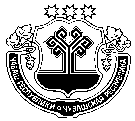 ЧУВАШСКАЯ РЕСПУБЛИКАМАРИИНСКО-ПОСАДСКИЙ РАЙОНАДМИНИСТРАЦИЯЭЛЬБАРУСОВСКОГО СЕЛЬСКОГО ПОСЕЛЕНИЯПОСТАНОВЛЕНИЕ21 октября 2020 № 81деревня Эльбарусово ЧĂВАШ РЕСПУБЛИКИСĔнтĔрвĂрри РАЙОНĚКАРАПАШ ЯЛ ПОСЕЛЕНИЙĚН
ДЕПУТАТСЕН ПУХĂВĚЙЫШĂНУ2020 10. 19. № С-2/1Карапаш ялěЧУВАШСКАЯ РЕСПУБЛИКАМАРИИНСКО-ПОСАДСКИЙ РАЙОНСОБРАНИЕ ДЕПУТАТОВКАРАБАШСКОГО СЕЛЬСКОГОПОСЕЛЕНИЯРЕШЕНИЕ19.10.2020 № С-2/1деревня КарабашиЧĂВАШ РЕСПУБЛИКИСĔНТĔРВĂРРИ РАЙОНĚУРХАС-КУШКĂ ПОСЕЛЕНИЙĚНДЕПУТАТСЕН ПУХĂВĚЙЫШĂНУ2020.10.21 2/1 №Урхас-кушкă салиЧУВАШСКАЯ РЕСПУБЛИКАМАРИИНСКО-ПОСАДСКИЙ РАЙОНСОБРАНИЕ ДЕПУТАТОВПЕРВОЧУРАШЕВСКОГО СЕЛЬСКОГО ПОСЕЛЕНИЯРЕШЕНИЕ21.10.2020 № 2/1село Первое ЧурашевоЧĂВАШ РЕСПУБЛИКИСĔНТĔРВĂРРИ РАЙОНĚЧУВАШСКАЯ РЕСПУБЛИКА МАРИИНСКО-ПОСАДСКИЙ РАЙОН СĔНТĔРПУÇ ЯЛ ПОСЕЛЕНИЙĚН ДЕПУТАТСЕН ПУХĂВĚ ЙЫШĂНУ 2020.10.20 С-2/1 № Сĕнтĕрпуç ялĕСОБРАНИЕ ДЕПУТАТОВ БОЛЬШЕШИГАЕВСКОГО СЕЛЬСКОГО ПОСЕЛЕНИЯ РЕШЕНИЕ20.10.2020 № С-2/1д. Большое ШигаевоЧĂВАШ РЕСПУБЛИКИСĔнтĔрвĂрри РАЙОНĚШĚНЕРПУÇ ПОСЕЛЕНИЙĚНДЕПУТАТСЕН ПУХĂВĚ ЙЫШĂНУ2020 10.20 № С - 2/1Шĕнерпуç ялěЧУВАШСКАЯ РЕСПУБЛИКА МАРИИНСКО- ПОСАДСКИЙ РАЙОН СОБРАНИЕ ДЕПУТАТОВ БИЧУРИНСКОГО СЕЛЬСКОГО ПОСЕЛЕНИЯ РЕШЕНИЕ20.10 .2020 № С - 2/1 с.БичуриноМуниципальная газета «Посадский вестник»Адрес редакции и издателя:429570, г. Мариинский Посад, ул. Николаева, 47E-mail: marpos@cap.ruУчредители – муниципальные образования Мариинско-Посадского районаРуководитель – главный редактор А.В. МаксимоваТираж 150 экз. Формат А3